Center for Health Policy & Research (chpr)University of Massachusetts Medical SchoolDecember 2004MassHealth HEDIS 2004Prepared by: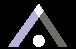 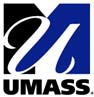 Center for Health Policy and Research (CHPR)in collaboration with the Office of Acute and Ambulatory Care (OAAC)Project TeamCenter for Health Policy and ResearchRebecca OuelletteGreg Leung Ann LawthersOffice of Acute and Ambulatory CareKate Willrich-NordahlDavid Tringali Michael SchieffelinLiza Rudell Mary Ann Mark Susan Maguire Amina Khan Marlene Kane John DeLuca Louise BannisterTable of ContentsPurpose	Table of ContentsExecutive Summary	es iThis report presents the MassHealth HEDIS 2004 results. This report is designed to be used by MassHealth program managers and by managed care plan managers to identify their plan's performance, compare performance against other plans and national rates, identify opportunities for improvement and set quality improvement goals. This report also provides detailed information that can facilitate more in-depth analyses.Organization of This ReportIntroductionHEDIS 2004 Participant Profiles	1Data Collection and Analysis Methods	2Caveats for the Interpretation of Results	4Staying HealthyStatistical Summary - Childhood and Adolescent	5ImmunizationThis report has three major sections:- Staying Healthy: The measures reported in this section focus on how well the Plan provides services that maintain good health and prevent illness, with a particular emphasis on immunizations and routine check-ups.Childhood Immunization Status	6Adolescent Immunization Status	7Statistical Summary- Well-Child Visits and Adolescent Well-	10Care VisitsWell-Child Visits	11Adolescent Well-Care Visits	12Statistical Summary - Children and Adolescents' Access to	14PCPsLiving with Illness: The measures reported in this section emphasize how well the Plan cares for people when they are sick, with a particular focus on diabetes and asthma.Behavioral Health Care: The measures reported in this section provide information on the rate of use for mental health and substance abuse services.The sections include Statistical Summaries for each measure that show each Plan's performance compared to national and Massachusetts benchmarks. Each Plan’s performance is also compared to its own rates from prior HEDIS data collection efforts, when available.The Individual Measure Pages show Plan results charted side-by-side with selected benchmarks. Plans that performed significantly better than the MassHealth average have white bars. Benchmarks are in black. All other results are depicted as gray bars.Each section concludes with the Measure and Benchmark Details for the measures reported in that section. The Details page reports the rates for each individual plan as well as the numerator, denominator and confidence intervals. The report also includes three Appendices that include antigen-specific immunization rates and breakouts of data for the Basic and non-Basic populations for selected Mental Health and Chemical Dependency measures.The National Committee for Quality Assurance (NCQA) developed the Health Plan Employer Data and Information Set (HEDIS®) to standardize the measurement and reporting of health plan performance. NCQA’s goal has been to develop a set of measures that are consistent over time and that are specified in sufficient detail so that the results will be comparable among health plans. HEDIS is part of NCQA’s integrated system to establish accountability in health care organizations.HEDIS Measurement DomainsHEDIS measures have been developed across a number of domains that include: Effectiveness of Care, Access and Availability of Care, and Use of Services.  These categories are described below.Effectiveness of care measures are intended to demonstrate the impact of health care delivered during the designated measurement period. These measures allow both purchasers and consumers to draw inferences about the clinical effectiveness of health care interventions delivered by the Plan.Access and availability of care measures estimate the extent to which covered services are obtainable.Measures in this domain provide evidence of the extent to which members do in fact access specified health services. Highly motivated members may overcome substantial barriers to obtain desired care, while even minor barriers to receiving care may deter others. These measures offer some insight into how members access important and basic services.Use of services measures are intended to provide insight into plan performance by describing the utilization of services in a manner that focuses on what services are obtained by populations that can expect to need them, such as routine well-child visits for young children. These measures also include the rate of use, generally expressed in terms of either percentage ofservices having a particular characteristic, or as the number of services delivered for every 1000 months of membership (e.g. the rate of mental health services). Utilization measures can suggest how efficiently a plan delivers services to the population. Utilization rates that are very low may suggest barriers to care.MassHealth HEDIS 2004 Data CollectionThe MassHealth Office of Acute and Ambulatory Care (OAAC) used a subset of HEDIS measures to assess the performance of the five health plans that provided health care services to MassHealth Managed Care members during the 2003 calendar year. This report presents HEDIS 2004 performance data based on care provided by Boston Medical Center HealthNet Plan (BMCHP), Fallon Community Health Plan (FCHP), Neighborhood Health Plan (NHP) and Network Health (NH) as well as the Primary Care Clinician Plan (PCCP), the primary care case management program administered by the Executive Office of Health and Human Services (EOHHS).The HEDIS data offer useful information on the performance of the health plans. The results provide MassHealth with a means for assessing whether the health plans are performing satisfactorily and contribute information about potential areas for improvement. These data are integral to MassHealth's efforts to improve the quality of health care delivered to members.Measures Collected for HEDIS 2004Staying HealthyAccess and Availability of CareChildren and Adolescent's Access to Primary Care PractitionersEffectiveness of CareChildhood Immunization StatusAdolescent Immunization StatusMeasures Collected for HEDIS 2004Use of ServicesWell-Child Visits in the First 15 Months of LifeWell-Child Visits in the Third, Fourth, Fifth and Sixth Years of LifeAdolescent Well-Care VisitsLiving with IllnessEffectiveness of CareComprehensive Diabetes CareUse of Appropriate Medications for People with AsthmaBehavioral Health CareUse of ServicesMental Health Utilization- Inpatient Discharges and ALOSMental Health Utilization- Percentage Using ServicesChemical Dependency Utilization- Inpatient Discharges and ALOSChemical Dependency Utilization- Percentage Using ServicesSummary of PerformanceOverall, performance across MassHealth Plans has improved. Although MassHealth Plans generally outperformed national Medicaid benchmarks and, in some cases, national Commercial benchmarks, there is potential for improvement in a number of areas. In the results section of this report, comparisons to benchmarks and potential opportunities for improvement are noted for each individual measure or group of measures. The Summary Tables on the following pages present the overall results for MassHealth Plans for HEDIS 2004, as well as Massachusetts Commercial, national Commercial and national Medicaid benchmarks. Appendix D presents the MassHealth average and individual plan results for all HEDIS 2004 measures.HEDIS® 2004 FINAL REPORTTable A:  Summary of Staying Healthy Measures	Table B:  Summary of Living with Illness Measures* The source of the 2004 benchmarks (national Medicaid, national Commercial and Massachusetts Commerical means) was the 2004 Quality Compass. The 2004 Quality Compass did not include benchmark data for measures that were reported for the first time.Table C:  Summary of Behavioral Health Care MeasuresThe following five health Plans submitted data for this report.Boston Medical Center HealthNet Plan (BMCHP)The Boston Medical Center HealthNet Plan (BMCHP) began operations in July 1997 as a provider- sponsored health plan, owned and operated by Boston Medical Center, the largest public safety net hospital in Boston. As of December 2003, BMCHP served approximately 121,000 MassHealth members.BMCHP’s membership is spread throughout much of the state. Beyond Boston, BMCHP serves members living in Brockton, Quincy, Springfield, Holyoke, Northampton, Greenfield, and Westfield as well as in Adams, Pittsfield, Fall River, New Bedford and Wareham, as of 2002, and Taunton, as of 2003.BMCHP's provider network includes community health centers and hospital outpatient departments, as well as many group and individual practices.Fallon Community Health Plan (FCHP)Fallon Community Health Plan (FCHP) is a non-profit managed care organization that serves commercial, Medicare and Medicaid members. As of December 2003, FCHP served approximately 9,000 MassHealth members. FCHP’s provider network is based primarily at 24 Fallon Clinic sites, which are group practices in Central Massachusetts.Network Health (NH)Network Health (NH) is a growing MassHealth managed care organization that was started by the Cambridge Health Alliance in July 1997. As of December 2003, NH served approximately 55,000 MassHealth members. Since 2001, NH's membership has grown in areas outside its traditional service area of Cambridge, Somerville, Arlington, Malden and Revere, to include Worcester, Gardner-Fitchburg, Southbridge, Lowell, Lawrence, Springfield, Southbridge, Holyoke and Haverhill, beginning in 2003. NH's provider network includes community health centers, group practices and hospital outpatient departments.Neighborhood Health Plan (NHP)Neighborhood Health Plan (NHP) is a non-profit managed care organization that serves primarily Medicaid members. As of December 2003, NHP served approximately 91,000 MassHealth members. The Plan's membership is spread throughout the state, with a large portion of its membership residing in the Greater Boston area. NHP's provider network includes mostly community health centers, in addition to Harvard Vanguard Medical Associates, group practices and hospital-based clinics.Primary Care Clinician Plan (PCCP)The Primary Care Clinician Plan (PCCP) is a primary care case management program administered by the Executive Office of Health and Human Services. The PCC Plan is a statewide managed care option for MassHealth members. As of December 2003 there were approximately 302,000 members in the PCC Plan.  Each member who chooses or is assigned to the PCC Plan is enrolled with a primary care clinician who delivers primary and preventive care services, and coordinates most other health care services. The PCC Plan provider network includes individual physicians, group practices, community health centers, outpatient departments and independentnurse practitioners. Behavioral health services for PCC Plan members are managed through a carve-out contract with the Massachusetts Behavioral Health Partnership (MBHP).In December 2003, the MassHealth Office of Acute and Ambulatory Care (OAAC) provided plans with the list of measures to be collected for HEDIS 2004. Each Plan was responsible for collecting and reporting the data according to the HEDIS specifications. The Plans submitted data to NCQA using NCQA's Data Submission Tool (DST) and forwarded a copy of the DST to the Center for Health Policy and Research (CHPR).MassHealth MeanThe MassHealth Mean is a weighted average of the five managed care Plans participating in HEDIS 2004. The weighted average is calculated by multiplying the performance rate for each Plan by the number of individuals who were enrolled in the MassHealth portion of that Plan during the year and who met the eligibility criteria for the measure. The values are then summed across Plans and divided by the total eligible population for all the Plans.MassHealth MedianThe median value for the Plans was identified and reported as the MassHealth Median. The median is defined as the middle value of a set of values. If there are an even number of values, then the median is the arithmetic mean of the values on either side of the midpoint.Confidence IntervalsA 95% confidence interval was calculated for each measure. The 95% confidence interval defines a range that would be expected to contain the actual population mean 95% of the time, if the measurement were repeated using the same sample size.Confidence intervals reported here are used to test whether the observed performance rate for a Plan is the same as the benchmark rate.  If a Plan's confidence interval includes the benchmark rate, we can conclude with 95% certainty that there is no difference between the benchmark rate and the Plan rate.  That is, they are statistically the same.  The width of the confidence interval varies by the observed rate and by the sample size. Large samples generate narrower confidence intervals; small samples generate broader ones.BenchmarksBenchmarks in this report include Massachusetts Commercial, national Commercial and national Medicaid means. These benchmarks were obtained from the 2004 NCQA Quality Compass®. NCQA releases Quality Compass in July of each year with the rates for Commercial and Medicare plans. NCQA provides national Medicaid benchmarks in a supplement to Quality Compass that is released in late Fall. Although NCQA included some Medicaid data in its 2004 State of Health Care Quality Report that was released in June, these data were based on the Medicaid submissions that were available to NCQA at the time the report was released and therefore were not suitable as benchmarks for this report. Data from the State of Health Care Quality Report is discussed here only for first-year measures for which no national Medicaid benchmark data were available through Quality Compass.This report includes a comparison of each Plan's performance to its prior HEDIS rate, where applicable. Two rates were collected for the first time this year (the 12-19 year old rate for Children and Adolescents' Access to Primary Care Practitioners and the LDL<100 mg/dL rate for Comprehensive Diabetes Care). Because these were first-year rates, no historical MassHealth or benchmark data from Quality Compass were available.Quality CompassQuality Compass® is a registered trademark of NCQA. The source for national and Massachusetts HEDIS 2004 data contained in this publication is Quality Compass and is used with the permission ofthe National Committee for Quality Assurance (“NCQA”). Any analysis, interpretation or conclusion based on these data are solely that of the authors, and NCQA specifically disclaims responsibility for any such analysis, interpretation or conclusion.Statistical SummariesThe Statistical Summary pages compare individual Plan performance to national and Massachusetts Commercial benchmarks for HEDIS 2004, national Medicaid Benchmarks for HEDIS 2004 and the Plan's own prior performance on the measure (as feasible).Each Plan’s rate was compared to the benchmark and assigned a statistical rating as follows:* = Rate is significantly better than the average, that is, the Plan’s 95% confidence interval exceeds the comparison rate○ = Rate is not significantly different from the average, that is, the Plan’s 95% confidence interval includes the comparison rate● = Rate is significantly worse than the average, that is, the Plan’s 95% confidence interval is below the comparison rateNote: Two health plans may have identical scores, but due to different sample sizes, produce different results on the statistical significance tests. This is because smaller sample sizes at the Plan level yield less precise measures of performance and may be insufficient to achieve statistical significance.Therefore, readers should take sample size into account when interpreting the results of the statistical table.Administrative vs. Hybrid Data CollectionThe data used in this report were acquired using two data collection methodologies, administrative and hybrid.The administrative methodology requires Plans to identify the denominator and numerator using claims or encounter data or other administrative databases. For measures collected using the administrative methodology, the denominator includes all eligible members. Eligible members are those who satisfy all criteria specified in the measure including any age and continuous enrollment requirements and who do not meet any of the exclusion criteria. The Plan's rate is based on all members who meet the denominator criteria and who are found through administrative data to have received the service reported in the numerator.The hybrid methodology requires Plans to identify the numerator through both administrative and medical record data. The medical record is the collective accumulation of notes kept by all practitioners who treat a member – it constitutes the official record of patient visits and treatment. For measures collected using the hybrid methodology, the denominator consists of a systematic sample of members drawn from the measure's eligible population. Eligible members are those who satisfy all criteria specified in the measure. The measure's rate is based on members in the sample who are found through either administrative or medical record data to have received the service reported in the numerator. With the exception of the Comprehensive Diabetes Care measure, Plans may not report a measure using the hybrid methodology when the numerator is derived solely from administrative data.In general, each Plan was responsible for collecting data for both the administrative and hybrid measures and reporting that data to CHPR. The only exception is that CHPR contracted with MassPRO, an independent review organization, to collect the hybrid measures for the PCC Plan. Appendix E lists the methodology (administrative or hybrid) used by the Plans for all HEDIS 2004 measures.Continuous EnrollmentSome measures specify continuous enrollment, the minimum amount of time a member must be enrolled in the Plan before becoming eligible for the measure. The intent of continuous enrollment is to ensure that the Plan has a sufficient amount of time to render service(s) to its members and be held accountable for providing those services. The continuous enrollment period is specified for each measure along with an allowable gap for that continuous enrollment period. For the majority of measures, a member is considered continuously enrolled if the member was enrolled in the Plan during the measurement year and had no more than one gap in enrollment of up to 45 days during any time from January 1 through December 31, 2003.Before reviewing the results, the reader must be cautioned against over-interpretation of the findings. All data analyses have limitations and those presented here are no exception.Comparability of Results Across PlansMeasures may not be fully comparable across Plans. HEDIS does not provide for risk adjustment across populations in terms of social risk, existing co- morbidities or severity of condition. Thus, statistically significant differences in these measures may reflect differences in the populations served and not in the quality or use of services offered or delivered.Sample SizesPlan sample sizes vary, thereby affecting the comparability of data between Plans. Large sample sizes lead to more precise estimates and generate narrower confidence intervals. If a sample size is large enough, even a small difference in performance may be statistically significant. However, statistical significance should not be confused with clinical significance. Small sample sizes (less than 30 members) yield less precise performance estimates with wide confidence intervals.  Confidence intervals for smaller Plans may be so wide as to prevent comparison between health Plans.Overlapping Provider NetworksMany of the providers caring for MassHealth members have contracts with more than one Plan. Other providers will deliver care to MassHealth members in only a single Plan. The presence of overlapping contractual arrangements dilute the ability of any one Plan to substantially influence a provider's behavior. HEDIS rates for any one Plan may not entirely be due to that Plan’s activities.Utilization is Not the Same as QualitySome HEDIS measures, especially the Well-Child Visits, Adolescent Well-Care, Children and Adolescents' Access to Primary Care Practitioners, Mental Health and Chemical Dependency Utilization measures, reflect the use of and access to services rather than the technical quality of service delivery. Access to services is necessary but not a sufficient condition for good quality care.Availability of BenchmarksThe limited availability of benchmarks for the Medicaid population makes interpretation of these results challenging. A benchmark can be defined as a goal to be achieved. Sometimes a benchmark is set at the highest achievable performance for a Plan; in other situations a benchmark may be defined as the usual or average performance, which is the manner benchmarks will be used in the report.One important source of these benchmarks, as discussed under the Methods section of this report, is the 2004 NCQA Quality Compass. These data allow for the use of national and regional averages for commercial and Medicaid populations as benchmarks.Variation in Data QualityHEDIS data are collected and supplied by the Plans. Although there are standard specifications and definitions for the measures, MassHealth does not monitor the uniformity of the actual systems and methods used to collect the data. Factors that may affect the comparability of individual Plan results from year to year include staffing changes, internal systems changes and use of the HEDIS administrative or hybrid methodology.  Although Plans may audit data for their commercial populations to submit to Quality Compass® and/or for NCQA accreditation, MassHealth does not require data submitted by Plans to be audited.What Gets Measured, Gets ImprovedBecause there are a limited number of standardized measures for evaluating health plan performance, it has been suggested that health plans may concentrate performance improvement efforts in only those areas measured by HEDIS. Therefore, it is important not to extrapolate from the measures contained in this report to more general aspects of overall health plan performance.Unmeasured Aspects of CareSome aspects of the health plan’s performance will not be captured directly by these measures. MassHealth conducts members surveys and other activities to complement the data discussed in this report.PCC Plan Enrollment Relative to Other Plan EnrollmentInterpretation of the MassHealth Weighted Mean requires careful consideration. Because the PCC Plan has an enrollment of similar size to all MassHealth MCOs combined, it contributes more to the weighted mean (when the administrative data collection methodology is used) than does the performance of other Plans. The MassHealth weighted mean describes care for the average enrollee who is eligible for the measure, but does not necessarily describe the performance of the typical MassHealth Plan. The median value describes 'middle of the road' performance within the MassHealth managed care plans. It is less sensitive to extreme variations within a sample, and is a better measure of 'skewed' populations.This page summarizes the performance of MassHealth Plans on the HEDIS 2004 effectiveness of care measures related to immunization practices. These data include the Childhood Immunization Status and the Adolescent Immunization Status measures.PCCP NHP NH FCHP BMCHP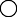 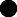 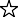 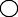 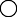 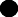 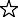 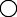 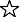 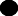 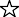 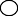 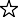 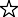 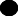 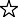 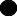 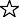 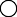 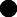 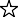 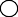 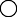 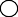 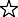 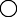 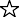 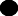 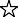 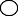 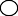 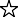 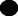 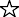 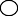 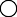 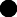 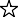 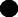 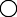 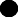 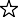 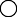 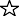 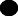 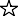 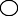 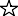 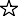 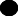 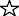 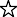 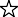 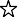 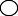 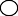 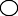 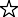 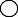 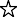 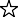 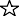 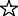 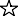 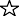 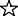 Legend    2004 rate is significantly below the comparison rate, that is, the Plan's 95% upper confidence level is below the comparison rate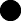     2004 rate is not significantly different from the comparison rate, that is, the Plan's 95% confidence interval includes the comparison rate     2004 rate is significantly above the comparison rate, that is, the Plan's 95% lower confidence level exceeds the comparison rate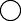 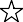 PCCP: Primary Care Clinician Plan	NHP: Neighborhood Health Plan	NH: Network Health FCHP: Fallon Community Health Plan		BMCHP: Boston Medical Center Healthnet Plan* Childhood Immunization Combination 1 consists of the following vaccinations: 4 DTaP (diptheria-tetanus-pertussis) or 4 DT, 3 OPV/IPV (oral or injectable polio), 1 MMR (measles-mumps-rubella), 3 HiB (H influenza type B), and 3 Hepatitis B. Childhood Immunization Combination 2 consists of all of the immunizations for Combination 1, plus one VZV (chicken pox) vaccination. Adolescent Immunization Combination 1 consists of a second dose of MMR (measles-mumps-rubella) and 3 Hepatitis B. Adolescent Immunization Combination 2 consists of all of the immunizations for Combination 1, plus one VZV (chicken pox) vaccination.HEDIS 2004®	FINAL REPORTCenter for Health Policy and Research                                                                Page 5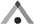 Prior to routine immunization, vaccine-preventable disease was a major cause of morbidity and mortality for children in the United States. Routine immunization is a cost-effective means of avoiding many vaccine-preventable diseases such as polio, diphtheria, hepatitis B, influenza, mumps, measles, rubella and chicken pox (1, 2).  With every dollar spent on immunization now, $10-$14 are saved by preventing disease in the future (3). Despite advances in immunization coverage and the cost effectiveness of vaccination, immunization levels for children are still below nationally-recognized goals such as the 90% target set forth in Healthy People 2010.Childhood immunization rates for the MassHealth population continue to improve. In 2003, 76% of enrolled children received the HEDIS Combination 1 immunizations, compared to 73% in 2001. Seventy-three percent (73%) of children received the HEDIS Combination 2 immunizations in 2003, compared to 67% in 2001.MassHealth's 2003 average rates for Combination 1 and Combination 2 are higher than the national Medicaid (62% and 58%) and national Commercial averages (74% and 70%).Despite outperforming the national Medicaid and Commercial benchmarks, MassHealth's 2003 rates are lower than the Massachusetts Commercial averages (82% and 79% for Combination 1 and Combination 2, respectively).Massachusetts Commercial plans typically have some of the highest immunization rates in the country, so these findings are not surprising, but do indicate a potential for improvement.The most pervasive barriers to immunization are those related to poverty (4). Other barriers can be categorized as client- related (e.g., misconceptions about severity of vaccine- preventable disease), provider-related (e.g., missed opportunities during visits) and system-related (e.g., inadequate access) (5). Interventions for increasing immunization rates have been well-studied and include client- based interventions such as reminder/recall systems, patient/family incentives, and patient-held medical records; provider-based interventions such as reminder/recall systems, assessment and feedback, and standing orders; and system interventions such as community education, vaccination programs in WIC settings, and home visits. (Standing orders authorize nurses to administer vaccinations according to an institution- or physician-approved protocol without the need for a physician's direct order.)Although many vaccination programs emphasize childhood immunizations, the booster shots that are administered during adolescence are critical to providing complete coverage against certain vaccine-preventable diseases. Prior to routine vaccination, nearly 4 million people were infected with measles annually and nearly 500 deaths occurred each year (6). Routine immunization and the introduction of the 2-dose MMR (mumps-measles-rubella) vaccination schedule has led to the elimination of measles from the United States and record low incidences of mumps and rubella. Despite the importance of adequate immunization coverage, adolescent immunization rates for the measles-mumps-rubella, Hepatitis B and chicken pox vaccinations fall short of national targets, such as those set by the Centers for Disease Control and Prevention.Adolescent immunization rates for the MassHealth population have improved dramatically since these data were last collected.  In 2003, 79% of adolescents enrolled in MassHealth received the HEDIS Combination 1 immunizations, compared to 64% in 2001. Sixty-seven (67%) of enrolled adolescents received the HEDIS Combination 2 immunizations in 2003, compared to 49% in 2001. Individual plan 2003 rates range from 78% to 82% for Combination 1, with all 5 plans performing better than the national Medicaid and Commercial means. For Combination 2, individual plan 2003 rates range from 60% to 75%, with all 5 plans performing better than the national Medicaid and Commercial means.Although MassHealth outperformed the national Medicaid and Commercial means (52% and 59% for Combination 1 and 34% and 42% for Combination 2), its 2003 average rates are much lower than those for Massachusetts Commercial plans (84% for Combination 1 and 78% for Combination 2). This is not surprising considering that the New England region continues to report the highest Commercial HEDIS rates for adolescent immunization in the country.In general, adolescents utilize the health care system to a far lesser extent than children or adults. Because adolescents have fewer contacts with the health care system, providing routine primary care, including immunizations, to adolescents is a challenge.Successful interventions to improve adolescent coverage take into account the unique needs of adolescent patients.  Childhood Immunization Status	COMBO1	COMBO2Rates For:  2004	Rates For: 2004Rates For:  2002	Rates For: 2002HEDIS® 2004  Final Report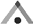   Adolescent Immunization Status	COMBO1	COMBO2Rates For:  2004	Rates For: 2004Rates For:  2002	Rates For: 2002HEDIS® 2004  Final ReportThis page summarizes the performance of MassHealth Plans on the HEDIS 2004 use of service and access measures related to well-child visits and adolescent well-care.PCCP	                                                                                                                                                                                                                                                                                                                                                                                                             NHP	                                                                                                                                                                                                                                                                                                                                                                                                              NH	                                                                                                                                                                                                                                                                                                                                                                                                       FCHP	                                                                                                            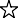 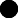 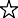 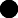 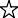 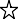 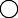 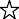 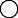 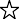 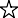 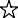 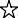 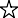 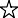 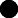 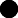 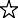 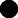 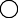 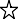 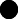 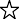 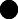 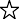 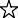 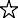 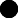 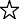 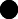 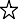 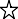 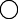 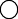 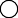 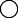 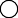 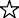 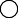 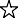 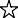 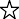 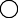 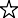 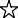 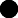 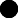 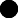 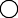 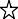 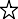 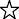 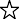 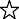 BMCHP                                                 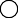 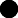 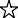 Legend    2004 rate is significantly below the comparison rate, that is, the Plan's 95% upper confidence level is below the comparison rate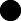     2004 rate is not significantly different from the comparison rate, that is, the Plan's 95% confidence interval includes the comparison rate     2004 rate is significantly above the comparison rate, that is, the Plan's 95% lower confidence level exceeds the comparison rate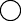 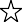 PCCP: Primary Care Clinician Plan	NHP: Neighborhood Health Plan	NH: Network Health FCHP: Fallon Community Health Plan		BMCHP: Boston Medical Center Healthnet PlanHEDIS 2004®	FINAL REPORTWell-child visits—routine visits with a primary care practitioner according to the recommended schedule—are a critical component to reducing mortality and morbidity in the early years of a child’s life. Well-child visits create the opportunity to detect health care problems early, when intervention can have its greatest impact. These visits also provide the opportunity to monitor developmental stages, provide health education and injury prevention guidance, and administer vaccines. Despite the importance of routine well-child care and the removal of financial barriers, studies have shown Medicaid-enrolled children use fewer preventive services and more emergency services, and have higher hospitalization rates as compared to Commercially-enrolled children (7, 8, 9).Approximately 68% of children enrolled in MassHealth had six or more visits with a primary care practitioner by the age of 15 months, compared to 62% the last time these data were collected. Individual plan rates ranged from 41% to 85%. Four of the five plans performed statistically better than the national Medicaid average (45%) and two of the five plans statistically outperformed the national Commercial rate (67%).Approximately 81% of children ages three, four, five or six had at least one well-child visit with a primary care practitioner in 2003, compared to 75% in 2001. All MassHealth plans performed better than the national Medicaid and national Commercial averages (61% and 63%), but only two performed better than the Massachusetts’ commercial rate (86%).Factors associated with inadequate well-child care include lower maternal education level, poverty, unmarried marital status, maternal age younger than 20 years and higher birth order for the infant (10).  In addition, African American race, Hispanic ethnicity and inadequate prenatal care are also factors associated with incomplete well-child care (11). An ongoing relationship with a family physician prior to and during pregnancy or establishing a relationship with a pediatrician during the prenatal period may promote adequate well-child care (12).It should be noted that the well-child measures assess only whether a member had a visit during the measurement year and, like the adolescent well-care measures, do not provide any information on the quality or the content of the visits.The importance of routine, comprehensive well-care visits for the adolescent population cannot be overstated.  Well-care visits during adolescence provide critical opportunities for physicians to screen and counsel patients on a number of causes of adolescent morbidity and mortality such as alcohol use, sexual activity, depression, suicide, smoking and violence (13). This screening and counseling is important since many of the health-related behaviors developed during adolescence influence a patient’s health for many years (14). Despite the importance of these visits, many adolescents do not have regular visits to a primary care practitioner and make relatively little use of health services in general.Approximately 59% of adolescent MassHealth members 12-21 years of age had a well-care visit with a primary care practitioner or OB/GYN in 2003, compared to 51% in 2001. This rate is well above the national Medicaid and Commercial averages, both 37%, and slightly below the Massachusetts Commercial average of 61%. Individual plan rates ranged from 53% to 71%.Interventions that may increase adolescent well-care visits include assuring private and confidential visits and reducing the number of inconvenient service sites. Because adolescents use the health care system infrequently, designing effective interventions to increase the number of adolescents who receive a well-care visit is a challenge.It should be noted that the adolescent well-care measure assesses only whether a member had a visit during the measurement year and, like the well-child visit measures, does not provide any information on the quality or the content of the visits. The quality of well-care provided to adolescents and children is an area that may warrant future consideration.  For example, one study found that adolescents who had a HEDIS defined well-care visit were not more likely to have received counseling and screening for risky behaviors, sexual activity and sexually transmitted diseases, or emotional health and relationship issues and were less likely than adolescents with any other type of visit to have been counseled or screened for diet, weight and exercise, or have access to a private and confidential visit (15).  Well-Care Visits	Rates For: 2004Rates For: 2004Rates For: 2004Rates For: 2002Rates For: 2002Rates For: 2002HEDIS® 2004  Final ReportThis page summarizes the performance of MassHealth Plans on the HEDIS 2004 access measures related to children and adolescent's access to primary care practitioners.PCCP	                                                                                                                                                                                                                                                                                                                                                                                                                                                                                                                NHP	                                                                                                                                                                                                                                                                                                                                                                                                                                                                                                                   NH	                                                                                                                                                                                                                                     FCHP	                                                                                                                                                                                                                                    BMCHP                                                                                                                                                                                                                                           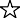 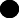 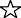 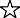 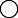 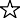 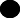 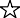 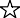 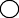 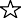 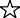 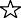 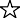 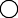 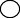 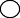 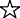 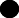 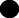 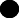 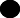 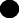 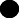 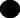 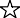 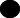 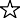 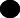 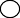 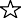 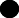 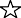 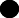 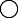 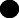 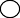 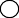 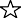 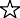 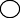 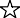 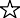 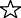 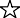 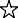 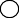 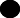 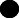 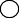 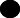 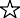 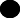 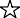 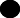 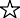 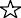 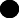 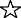 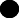 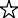 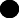 Legend    2004 rate is significantly below the comparison rate, that is, the Plan's 95% upper confidence level is below the comparison rate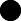     2004 rate is not significantly different from the comparison rate, that is, the Plan's 95% confidence interval includes the comparison rate     2004 rate is significantly above the comparison rate, that is, the Plan's 95% lower confidence level exceeds the comparison rate PCCP: Primary Care Clinician Plan	NHP: Neighborhood Health Plan	NH: Network Health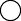 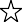 FCHP: Fallon Community Health Plan	BMCHP: Boston Medical Center Healthnet PlanHEDIS 2004®	FINAL REPORTNationally, publicly-insured children and adolescents living in urban areas face limited access to primary care (16). Problems with access to primary care can lead to higher utilization of acute settings for primary care services, a costly and ineffective alternative to routine access to primary care providers.MassHealth rates for access to primary care practitioners for children aged 12 months to 11 years have improved since last measured.  In many cases, individual plan 2003 rates exceeded national Medicaid, national Commercial and Massachusetts Commercial averages. (Note that there are no 2004 Quality Compass benchmarks for children ages 12-19 because this rate was a first-year measure. This measure was also not included in the 2004 State of Health Care Quality Report.)  Children 7-11 years of age had the highest rate of visits to a primary care practitioner, with 96% of these children receiving a visit in 2002 or 2003. The rate of visits in 2003 for children 12-24 months of age was also high (95%), followed by adolescents ages 12-19 (94%), and children ages 25 months to 6 years (92%).Barriers to routine primary care include lack of a regular source of care and lack of transportation.  To maintain and increase children and adolescents' access to primary care providers, health plans should assess whether these or other issues are barriers to care for their population and develop and implement interventions to address these obstacles.  Children's Access to Primary Care Providers	Rates For: 2002Rates For: 2002Rates For: 2002  Children's Access to Primary Care Providers	12yr-19yrRates For: 2004This page summarizes the performance of MassHealth Plans on the HEDIS 2004 effectiveness of care measures related to diabetes care.PCCP	                                                                                                                                                                                                                                                                                                                                                                                  NHP	                                                                                                                                                                    NH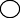 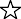 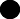 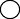 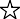 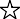 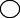 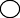 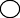 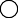 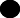 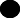 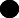 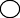 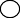 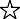 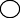 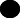 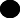 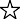 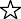 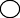 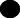 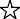 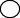 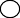 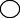 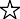 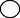 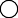 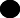 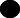 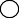 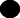 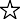 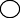 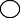 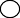 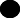 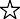 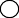 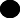 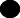 FCHP	                                                                                                                                                                    BMCHP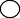 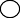 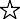 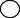 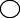 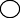 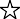 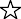 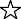 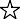 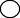 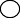 Legend    2004 rate is significantly below the comparison rate, that is, the Plan's 95% upper confidence level is below the comparison rate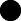     2004 rate is not significantly different from the comparison rate, that is, the Plan's 95% confidence interval includes the comparison rate     2004 rate is significantly above the comparison rate, that is, the Plan's 95% lower confidence level exceeds the comparison rate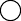 PCCP: Primary Care Clinician Plan	NHP: Neighborhood Health Plan	NH: Network Health FCHP: Fallon Community Health Plan		BMCHP: Boston Medical Center Healthnet Plan* A lower rate indicates better performance for this measure. No comparisons to the Plans' 2002 rates areThis page summarizes the performance of MassHealth Plans on the HEDIS 2004 effectiveness of care measures related to diabetes care.PCCP                                                                                                                                                                                                                                                                                                                                                                                                                                                                                                                                         NHP	                                                                                                                                                                                                                                                                                                                                                                                                                                                                                                                      NH	                                                                                                                                                                                                                                                                                                                                                                                                                                                                                                                     FCHP                                                                                                                          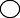 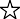 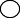 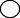 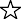 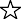 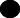 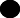 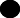 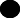 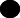 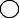 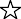 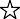 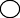 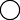 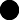 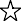 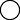 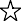 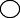 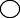 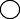 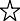 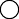 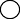 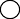 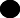 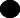 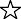 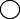 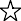 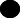 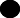 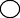 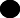 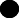 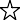 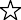 BMCHP                                             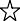 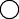 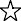 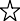 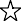 Legend    2004 rate is significantly below the comparison rate, that is, the Plan's 95% upper confidence level is below the comparison rate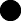     2004 rate is not significantly different from the comparison rate, that is, the Plan's 95% confidence interval includes the comparison rate 2004 rate is significantly above the comparison rate, that is, the Plan's 95% lower confidence level exceeds the comparison rate PCCP: Primary Care Clinician Plan	NHP: Neighborhood Health Plan	NH: Network Health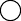 FCHP: Fallon Community Health Plan	BMCHP: Boston Medical Center Healthnet PlanAccording to the American Diabetes Association, diabetes affects 18.2 million people in the United States, or 6.3% of the population. Diabetes and its complications exact an enormous economic toll; according to a 2002 analysis, $132 billion in direct and indirect medical expenditures can be attributed to diabetes (17).Uncontrolled diabetes can lead to significant morbidity, including visual impairment, blindness, kidney disease and failure, cardiovascular disease and lower-extremity amputations. Routine monitoring of hemoglobin A1c, LDL cholesterol and microalbumin levels as well as annual eye exams, can prevent complications from diabetes and are critical components to any diabetes management plan.Approximately 87% of MassHealth members with diabetes received at least one HbA1c screening in 2003, compared to 82% in 2001. All five MassHealth plans performing significantly better than the national Medicaid average and one plan performing significantly better than the national Commercial average.  MassHealth plans were not different statistically from the Commercial average for all Massachusetts plans (89%). All five of the plans performed very well and individual plan rates ranged from 87% to 89%; there was little variation among the plans.Approximately 46% of MassHealth members with diabetes had poor HbA1c control. (Keep in mind that for this rate, higher values indicate poorer performance).Individual plan rates ranged from 34% to 51%. Three of the five plans performed statistically better than the national Medicaid average of 49%. None of the plans performed statistically better than the national and Massachusetts Commercial averages (32% and 29%, respectively). Comparisons can not be made to the 2002 MassHealth average of 53% because the measure's criteria has changed (poor control was defined as HbA1cFewer MassHealth members with diabetes received a dilated retinal eye exam in 2003 (51%) than in 2001 (60%), although this decline was statistically significant for only one plan. Despite the decline, all five plans performed better than the national Medicaid average (45%) and one performed better than the national Commercial average (49%). One possible explanation for the decline in eye exam rates from the last measurement is the specification change for HEDIS 2004 that required a more stringent criterion for counting eye exams in the year prior to the measurement year.Approximately 53% of MassHealth members with diabetes were monitored for diabetic nephropathy in 2003, compared to 43% in 2001. Individual plan rates ranged from 49% to 61%. All five plans performed statistically better than the national Medicaid average (44%) and one plan performed statistically better than the national Commercial average (48%). Understanding the Results	Approximately 87% of MassHealth members with diabetes received a LDL screening in 2003 or 2002, compared to 74% in 2001. Individual plan rates ranged from 82% to 89%. Forty-five percent (45%) of MassHealth members with diabetes had their LDL cholesterol controlled to <130 mg/dL and only 28% had their LDL cholesterol controlled according to the new guidelines (<100 mg/dL).  One plan performed better than the national Medicaid average (48%) for the LDL<130 mg/dL measure.  None of the plans performed better than the national or Massachusetts Commercial averages for the LDL <130 mg/dL measure (60% each).  Although the 2003 MassHealth rate did not meet or exceed most national rates or any Massachusetts Commercial rates, it does represent an improvement from the 2001 rate of 33%. (Because the LDL<100 mg/dL rate is a first-year measure, NCQA did not include any benchmarks in Quality Compass. However, NCQA did provide a national Medicaid rate for this measure in its 2004 State of Health Care Quality Report (28%). This rate was based on 2004 Medicaid HEDIS submissions available to NCQA at the time of the report's release.)Patient-related barriers to good diabetes care include non-compliance with treatment, denial and the willingness to live with mild symptoms without treatment. Interventions to address these barriers can include efforts to increase patients' knowledge of diabetes, change lifestyle behaviors and teach coping skills. Provider-related barriers to good diabetes care include lack of awareness of current clinical guidelines; lack of computerized tracking and reminder systems; and inadequate means of identifying high-risk patients. Interventions to address these barriers include increased access to clinical information and decision support systems.  Comprehensive Diabetes Care	HbA1C TestingRates For: 2004Num	Den	Rate	LCL	UCLPoor HbA1c ControlRates For: 2004Num	Den	Rate	LCL	UCLEye ExamsRates For: 2004Num	Den	Rate	LCL	UCLRates For: 2002Num	Den	Rate	LCL	UCLRates For: 2002Num	Den	Rate	LCL	UCLRates For: 2002Num	Den	Rate	LCL	UCL  Comprehensive Diabetes Care	Monitoring NephropathyRates For: 2004Num	Den	Rate	LCL	UCLLDL-C ScreeningRates For: 2004Num	Den	Rate	LCL	UCLLDL-C Level (<130 mg/dL)Rates For: 2004Num	Den	Rate	LCL	UCLRates For: 2002Num	Den	Rate	LCL	UCLRates For: 2002Num	Den	Rate	LCL	UCLRates For: 2002Num	Den	Rate	LCL	UCL  Comprehensive Diabetes Care	LDL-C Level (<100 mg/dL)Rates For: 2004This page summarizes the performance of MassHealth Plans on the HEDIS 2004 effectiveness of care measures related to the management of asthma with appropriate medications.PCCP	                                                                                                                                                                                                                                                                                                                                                                                                                                                                                                                                                  NHP	                                                                                                                                                                                                                                                                                                                                                                                                                                                                                                                        NH	                                                                                                       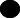 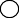 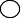 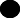 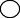 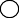 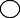 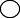 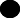 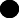 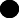 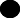 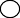 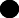 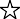 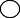 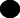 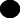 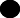 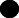 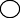 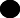 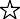 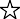 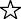 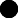 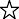 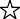 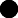 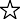 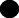 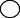 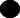 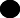 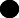 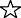 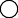 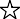 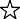 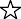 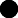 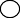 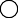 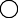 FCHP		                                             BMCHP	                                                                                                       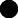 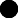 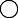 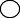 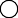 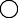 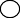 Legend    2004 rate is significantly below the comparison rate, that is, the Plan's 95% upper confidence level is below the comparison rate    2004 rate is not significantly different from the comparison rate, that is, the Plan's 95% confidence interval includes the comparison rate     2004 rate is significantly above the comparison rate, that is, the Plan's 95% lower confidence level exceeds the comparison ratePCCP: Primary Care Clinician Plan	NHP: Neighborhood Health Plan	NH: Network Health FCHP: Fallon Community Health Plan		BMCHP: Boston Medical Center Healthnet PlanHEDIS 2004®	FINAL REPORTAs one of the most common chronic conditions in the United States, asthma affects nearly 15 million people, including 5 million children (18). Because asthma disproportionately affects the poor, measuring the use of appropriate asthma medications is an important indicator of the quality of care provided to Medicaid members. Inhaled corticosteroids, leukotriene modifiers and nedocromil (inhaled non-steroidal anti-inflammatory medication) are the acceptable therapies for asthma, although inhaled corticosteroids are the preferred therapy for long-term asthma control. Appropriate use of these therapies can prevent exacerbations that can lead to hospitalizations (19) and emergency department visits (20). In fact, high performance on the asthma HEDIS measure has been found to be associated with the reduced risk of subsequent ER visits (21). Despite this, many children and adults with asthma do not receive adequate therapy. Medicaid-insured children and poor children living in urban areas are at particularly high risk for inadequate asthma care (22, 23).Approximately 64% of MassHealth members ages 5-56 with persistent asthma were appropriately prescribed medication in 2003, compared to 59% in 2000. In fact, the 2003 MassHealth average was better than the average from 2000 for every age stratification. In 2003, 69% of members aged 5-9 were appropriately prescribed medications, compared to 56% in 2000. Also in 2003, 66% of members aged 10-17 and 62% aged 18-56 were appropriately prescribed medications, compared to 56% and 61% in 2000.Two plans performed statistically better than the 2003 national Medicaid average for 5-56 year olds (64%) and two performed statistically worse. None of the plans performed statistically better than the 2003 national or Massachusetts Commercial averages (71% and 73%, respectively). Although MassHealth plans did not perform better than the national and Massachusetts Commercial averages, rates for children and adolescents (ages 5-9 and 10-17) are statistically no different from Commercial benchmarks for several plans.There are several known barriers to appropriate medication use for patients with asthma. Employment status, income and education level are all factors that been shown to impact anti-inflammatory use. Other factors that are more actionable for health plans include lack of regular scheduled visits and ongoing communication with a provider; lack of patient awareness of symptoms and ability to accurately describe the frequency, severity and duration of symptoms; and parental expectations and perceptions that asthma is uncontrollable. In addition, access to specialists may also serve as a barrier. Some research has suggested that primary care physicians provide less adequate asthma care than asthma specialists (24, 25).  Use of Appropriate Medications for People with Asthma	Rates For: 2001Rates For: 2001Rates For: 2001  Use of Appropriate Medications for People with Asthma	CombinedRates For: 2004Rates For: 2001These data measure both access to care (members with at least one service) and utilization of mental health services (discharges per 1000 members). Substance abuse services are not included in this measure; substance abuse services are reported in the Chemical Dependency Services measure. The National Medicaid average rate for each measure appears below; average utilization rates for National and Massachusetts Commercial Plans appear on page esiii.Numerous epidemiological studies have documented that vulnerable populations are at particular risk for mental health or chemical dependency issues. When utilization of inpatient mental health services is carefully managed through concurrent review that is based upon the criteria for medical necessity, the average number of days a member remains in the hospital will be minimized.Clinically appropriate utilization of mental health day/night services are a transitional resource for some members leaving the inpatient setting and for other members are a service that will be used in lieu of an unnecessary mental health hospitalization. 	Use of Services	Member MonthsInpatient	Day/Night	AmbulatoryN	%	N	%	N	%Any ServiceN	%Member Months	Days	ALOS	Disch.Disch/1000National Medicaid 20040.6%	0.1%	6.6%6.9%National Medicaid 20047.5	0.7These data measure both access to care (members with at least one service) and utilization of chemical dependency services (discharges per 1000 members). The National Medicaid average rate for each measure appears below; average utilization rates for National and Massachusetts Commercial Plans appear on page esiii.Numerous epidemiological studies have documented that vulnerable populations are at particular risk for mental health or chemical dependency issues. When utilization of inpatient chemical dependency services is carefully managed through concurrent review that is based upon the criteria for medical necessity, the average number of days a member remains in the hospital will be minimized. Clinically appropriate utilization of chemical dependency day/night services are a transitional resource for some members leaving the inpatient setting and for other members are a service that will be used in lieu of an unnecessary hospitalization. 	Use of Services	Member MonthsInpatient*	Day/Night*	AmbulatoryN	%	N	%	N	%Any ServiceN	%Member Months	Days	ALOS	Disch.Disch/1000National Medicaid 20040.4%	0.1%	0.5%0.9%National Medicaid 20045.8	0.3*MassHealth changed the definition of covered chemical dependency services for the PCC Plan after the 2002 data were collected. Specifically, MassHealth reduced the types of Inpatient services that are covered and expanded the types of Day/Night services. Therefore,  readers are cautioned against making comparisons between the 2002 and 2004 data for Inpatient and Day/Night Chemical Dependency Services.CIS Childhood Immunization StatusCIS Childhood Immunization StatusCIS Childhood Immunization StatusCIS Childhood Immunization StatusCIS Childhood Immunization StatusCIS Childhood Immunization StatusCIS Childhood Immunization StatusCIS Childhood Immunization StatusAIS Adolescent Immunization StatusAIS Adolescent Immunization StatusAIS Adolescent Immunization StatusAIS Adolescent Immunization StatusAIS Adolescent Immunization Status Use of Services		Inpatient Discharges and ALOS	 Use of Services		Inpatient Discharges and ALOS	 Use of Services		Inpatient Discharges and ALOS	Member MonthsAny Service	Inpatient	Day/Night	AmbulatoryN	%	N	%	N	%	N	%Member Months	Days	ALOS	Disch.Disch/1000PCCPCC1,248,520	20,206	20.99680.8 Use of Services		Inpatient Discharges and ALOS	Member MonthsAny Service	Inpatient	Day/Night	AmbulatoryN	%	N	%	N	%	N	%Member Months	Days	ALOS	Disch.Disch/1000PCC	449,28811,83231.6%6071.6%3370.9%11,73331.3%PCC449,288	23,927	19.81,2112.7 Use of Services		Inpatient Discharges and ALOS	 Use of Services		Inpatient Discharges and ALOS	 Use of Services		Inpatient Discharges and ALOS	 Use of Services		Inpatient Discharges and ALOS	Member MonthsAny Service	Inpatient	Day/Night	AmbulatoryN	%	N	%	N	%	N	%Member Months	Days	ALOS	Disch.Disch/1000 Use of Services		Inpatient Discharges and ALOS	 Use of Services		Inpatient Discharges and ALOS	 Use of Services		Inpatient Discharges and ALOS	Member MonthsAny Service	Inpatient	Day/Night	AmbulatoryN	%	N	%	N	%	N	%Member Months	Days	ALOS	Disch.Disch/1000MonthsN	%	N	%	N	%	N	%Months	Days	ALOS	Disch./1000 Use of Services		Inpatient Discharges and ALOS	Member MonthsAny Service	Inpatient	Day/Night	AmbulatoryN	%	N	%	N	%	N	%Member Months	Days	ALOS	Disch.Disch/1000MonthsN	%	N	%	N	%	N	%Months	Days	ALOS	Disch./1000APPENDIX D: Summary of MassHealth PerformanceAPPENDIX E: Data Collection Methodology Table1The Administrative methodology requires Plans to identify the denominator and numerator using claims or encounter data or other administrative databases.The Hybrid methodology requires Plans to identify the numerator through both administrative and medical record data. For a full description of the Administrative and Hybrid data collection methodologies, please see page 3.HEDIS 2004® FINAL REPORT	                                                  Page 53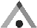 Center for Health Policy and ResearchReferencesGardner P, Pickering L, Orenstein W, Gershon A and Nichol K. (2002). “Guidelines for Quality Standards for Immunizations.” Clinical Infectious Diseases September 35: 503-11.Ekwueme D, Strebel P, Hadler S, Meltzer M, Allen J and Livengood J. (2000). “Economic Evaluation of Use of Diptheria, Tetanus, and Acellular Pertussis Vaccine or Diptheria, Tetanus, and Whole-Cell Pertussis Vaccine in the United States, 1997” Archives of Pediatrics and Adolescent Medicine August 154(8): 797-803.White C, Koplan J and Orenstein W. (1985). “Benefits, risks and costs of immunization for measles, mumps and rubella.” American Journal of Public Health July 75(7): 739-44.Santoli J, Huet N, Smith P, Barker L, Rodewald L, Inkelas M, Olson L and Halfon N. (2004). “Insurance Status and Vaccination Coverage Among US Preschool Children.” Pediatrics June 113(6): 1959-64.US Department of Health and Human Services. (1999). “Vaccine-Preventable Diseases: Improving Vaccination Coverage in Children, Adolescents, and Adults.” Morbidity and Mortality Weekly Report June 48 (RR-8).Redd SC, Markowitz LE and Katz SL. Measles vaccine. In: Plotkin SA, Orenstein WA, eds. Vaccines. Philadelphia: WB Saunders, 1999:222-66.Newacheck P, Hughes D, Stoddard J. (1996). “Children’s access to primary care: differences by race, income, and insurance status.” Pediatrics January 97(1):26-32Halfon N, Newacheck P, Wood D, and St. Peter R. (1996). “Routine emergency departmet use for sick care by children in the United States.” Pediatrics July 98(1): 28-34.Weissman J, Gatsonis C and Epstein A. (1992). “Rates of avoidable hospitalization by insurance status in Massachusetts and Maryland.” JAMA November 268(17): 2388-94.Hakim R and Bye B. (2001). “Effectiveness of Compliance with Pediatric Preventive Care Guidelines Among Medicaid Beneficiaries.” Pediatrics July 108(1): 90-97.Ronsaville D and Hakim R. “Well Child Care in the United States: Racial Difference in Compliance with Guidelines.” (2000). American Journal of Public Health September 90(9): 1436-43.Grossman L and Humbert A. (1996). “Continuity of Care Between Obstetrical and Pediatric Preventive Care: Indicators of Non Attendance at the First Well-Child Appointment.” Clinical Pediatrics November 35(11): 563-70.Bethell C, Klein J and Peck C. “Assessing Health System Provision of Adolescent Preventive Services: The Young Adult Health Care Survey.” Medical Care 39(5): 478-90.Muscari M. (1999). “Prevention: are we really reaching today’s teens?” American Journal of Maternal Child Nursing 24(2): 87-91.Bethell C, Klein J and Peck C. “Assessing Health System Provision of Adolescent Preventive Services: The Young Adult Health Care Survey.” Medical Care 39(5): 478-90.Medicaid Access Study Group. (1994). “Access of Medicaid Recipients to Outpatient Care.” New England Journal of Medicine May 330(20): 1426-30.American Diabetes Association. (2002). “National Diabetes Fact Sheet.” www.diabetes.org.National Heart, Lung, and Blood Institute. “National Heart, Lung, and Blood Disease and Conditions Index.” www.nhlbi.nih.gov.Donahue J, Weiss S, Livingston J, Goetsch M, Greineder D and Platt R. (1997). “Inhaled Steriods and the Risk of Hospitalization for Asthma.” JAMA March 277(11): 887-91.Halterman J, Aligne A, Auinger P, McBride and SzilagyiP. (2000). “Inadequate Therapy for Asthma Among Children in the United States.” Pediatrics January 105(1): 272-6.Fuhlbrigge A, Carey V, Adams R, Finklestein J, Lozano P, Weiss, S and Weiss K. (2004). “Evaluation of Asthma Prescription Measures and Health System Performance Based on Emergency Department Utilization.” Medical Care May 42(5): 465-71.Halterman J, Aligne A, Auinger P, McBride and SzilagyiP. (2000). “Inadequate Therapy for Asthma Among Children in the United States.” Pediatrics January 105(1): 272-6.Eggleston P, Malveaux F, Butz A, Huss K, Thompson L, Kolodner and Rand C. (1998). “Medications Used by Children with Asthma Living in the Inner City. Pediatrics March 101(3): 349-54.Legoretta A, Christian-Herman J, O’Connor R, Hasan M, Evans R and Leung K. (1998). “Compliance with National Asthma Management Guidelines and Specialty Care: A Health Maintenance Organization Experience.” Archives of Internal Medicine March 158(5): 457-64.Zoratti E, Havstad S, Rodriguez J, Robens-Paradise Y, Lafata J and McCarthy B.(1988). “Health Service Use by African Americans and Caucasians with Asthma in a Managed Care Setting.” American Journal of Respiratory and Critical Care Medicine 158:371-7.HEDIS MeasuresMassHealth MeanMACommercial Mean 2004National Commercial Mean 2004National Medicaid Mean 2004Mental HealthUtilization% with any MHService23.1%8.4%5.4%6.9%% with Inpatient MHServices1.4%0.2%0.2%0.6%% with Day/NightMH Services0.6%0.1%0.1%0.1%% with AmbulatoryMH Services22.8%8.3%5.3%6.6%Inpatient Discharges per 1,000 MemberMonths2.13.42.80.7Average Length ofStay10.37.66.07.5ChemicalDependency% with any CDService4.9%0.5%0.4%0.9%% with Inpatient CDServices0.6%0.2%0.1%0.4%% with Day/NightCD Services1.5%0.1%0.0%0.1%% with AmbulatoryCD Services3.8%0.4%0.3%0.5%Inpatient Discharges per 1,000 MemberMonths3.62.01.20.3Average Length ofStay4.24.04.85.8Understanding the ResultsNumDenRateLCLUCLNumDenRateLCLUCLPCCP (H)31141175.7%71.4%79.9%PCCP (H)29341171.3%66.8%75.8%NHP (H)27636076.7%72.2%81.2%NHP (H)26836074.4%69.8%79.1%NH (H)29041170.6%66.0%75.1%NH (H)27341166.4%61.7%71.1%FCHP (H)17419390.2%85.7%94.6%FCHP (H)16819387.0%82.1%92.0%BMCHP (H)30941175.2%70.9%79.5%BMCHP (H)29841172.5%68.1%76.9%NumDenRateLCLUCLNumDenRateLCLUCLPCCP (H)30241173.5%69.1%77.9%PCCP (H)27941167.9%63.3%72.5%NHP (H)30441174.0%69.1%78.3%NHP (H)27641167.2%62.5%71.8%NH (H)25641162.3%57.5%67.1%NH (H)23741157.7%52.8%62.6%FCHP (H)14018974.1%67.6%80.6%FCHP (H)12618966.7%59.7%73.7%BMCHP (H)24941160.6%55.7%65.4%BMCHP (H)23741157.7%52.8%62.6%NumDenRateLCLUCLNumDenRateLCLUCLPCCP (H)32341178.6%74.5%82.7%PCCP (H)24741160.1%55.2%65.0%NHP (H)28436078.9%74.5%83.2%NHP (H)24736068.6%63.7%73.5%NH (H)32741179.6%75.5%83.6%NH (H)28741169.8%65.3%74.4%FCHP (H)14617981.6%75.6%87.5%FCHP (H)13517975.4%68.8%82.0%BMCHP (H)31941177.6%73.5%81.8%BMCHP (H)26841165.2%60.5%69.9%NumDenRateLCLUCLNumDenRateLCLUCLPCCP (H)25841162.8%58.0%67.6%PCCP (H)18841145.7%40.8%50.7%NHP (H)29941172.8%68.3%77.2%NHP (H)26341164.0%59.2%68.8%NH (H)23736864.4%59.4%69.4%NH (H)18336849.7%44.5%55.0%FCHP (H)11117264.5%57.1%72.0%FCHP (H)8217247.7%39.9%55.4%BMCHP (H)24041158.4%53.5%63.3%BMCHP (H)11641128.2%23.8%32.7%Well-Child Visits in the First 15 Months of Life (6+Well-Child Visits in the Third, Fourth, Fifth and SixthAdolescent Well-Care VisitsVisits)Years of LifeBenchmarks 2004	Benchmarks 2004	Benchmarks 2004	MassHealth Weighted Mean:	67.7% MassHealth Median:	69.1%Nat'l MCaid 2004:	45.3%MA Comm:	83.9%Nat'l Comm:    66.5%MassHealth Weighted Mean:	80.9% MassHealth Median:	83%Nat'l MCaid 2004:	60.5%MA Comm:	86.4%Nat'l Comm:    62.7%MassHealth Weighted Mean:	59.3% MassHealth Median:	56.9%Nat'l MCaid 2004:	37.4%MA Comm:	61.3%Nat'l Comm:    37%NumDenRateLCLUCLNumDenRateLCLUCLNumDenRateLCLUCLPCCP (A)3,8706,26361.8%60.6%63.0%PCCP (A)16,89821,81977.4%76.9%78.0%PCCP (A)24,36244,46154.8%54.3%55.3%NHP (H)30339277.3%73.0%81.6%NHP (H)26032181.0%76.5%85.4%NHP (H)23441156.9%52.0%61.8%NH (H)34941184.9%81.3%88.5%NH (H)29632890.2%86.9%93.6%NH (H)29041170.6%66.0%75.1%FCHP (A)6315440.9%32.8%49.0%FCHP (A)73177694.2%92.5%95.9%FCHP (A)6711,27752.5%49.8%55.3%BMCHP (H)28441169.1%64.5%73.7%BMCHP (H)34141183.0%79.2%86.7%BMCHP (H)28841170.1%65.5%74.6%NumDenRateLCLUCLNumDenRateLCLUCLNumDenRateLCLUCLPCCP (A)4,7557,53463.1%62.0%64.2%PCCP (A)25,28733,66374.5%74.6%75.6%PCCP (A)31,16562,19450.1%49.7%50.5%NHP (H)24940761.2%56.3%66.0%NHP (H)25133574.9%70.1%79.7%NHP (H)21041151.1%46.1%56.1%NH (H)24533872.5%67.6%77.4%NH (H)28734283.9%79.9%88.0%NH (H)25041160.8%56.0%65.7%FCHP (A)7320934.9%28.2%41.6%FCHP (A)55182267.0%63.8%70.3%FCHP (A)5881,31844.6%41.9%47.3%BMCHP (H)20940751.4%46.4%56.3%BMCHP (H)30241173.5%69.1%77.9%BMCHP (H)23141156.2%51.3%61.1%12mos-24mos25mos-6yr7yr-11yrBenchmarks 2004	Benchmarks 2004	Benchmarks 2004	MassHealth Weighted Mean: 95.1% MassHealth Median:   96.8%Nat'l MCaid 2004:   92.5%MA Comm:	97.9%Nat'l Comm:   96.2%MassHealth Weighted Mean: 91.8% MassHealth Median:   92.2%Nat'l MCaid 2004:   82.0%MA Comm:	94.9%Nat'l Comm:   88.4%MassHealth Weighted Mean: 95.9% MassHealth Median:   94.9%Nat'l MCaid 2004:   82%MA Comm:	96.2%Nat'l Comm:   88.5%Rates For: 2004Rates For: 2004Rates For: 2004NumDenRateLCLUCLNumDenRateLCLUCLNumDenRateLCLUCLPCCP (A)5,9566,14397.0%96.5%97.4%PCCP (A)24,89126,85492.7%92.4%93.0%PCCP (A)21,17021,91096.6%96.4%96.9%NHP (A)2,8212,91396.8%96.2%97.5%NHP (A)11,19712,14892.2%91.7%92.7%NHP (A)7,1977,58294.9%94.4%95.4%NH (A)1,5691,73490.5%89.1%91.9%NH (A)5,0915,68989.5%88.7%90.3%NH (A)2,6992,84794.8%94.0%95.6%FCHP (A)19620197.5%95.1%99.9%FCHP (A)91495995.3%93.9%96.7%FCHP (A)66368097.5%96.3%98.7%BMCHP (A)3,7534,04592.8%92.0%93.6%BMCHP (A)12,59113,94390.3%89.8%90.8%BMCHP (A)5,1425,42094.9%94.3%95.5%NumDenRateLCLUCLNumDenRateLCLUCLNumDenRateLCLUCLPCCP (A)10,14410,47396.9%96.5%97.2%PCCP (A)38,85441,99692.5%92.3%92.8%PCCP (A)31,26732,45496.3%96.1%96.6%NHP (A)2,5582,92087.6%86.4%88.8%NHP (A)9,27311,50280.6%79.9%81.4%NHP (A)6,0606,65691.1%90.4%91.7%NH (A)64475385.5%83.0%88.1%NH (A)2,9303,31388.4%87.3%89.5%NH (A)82086894.5%92.9%96.1%FCHP (A)21625684.4%79.7%89.0%FCHP (A)8671,00886.0%83.8%88.2%FCHP (A)67773292.5%90.5%94.5%Num	Den	RateNum	Den	RateNum	Den	RateNum	Den	RateLCLUCLPCCP (A)31,68033,49294.6%94.3%94.8%NHP (A)9,28510,05692.3%91.8%92.9%NH (A)3,0893,34892.3%91.3%93.2%FCHP (A)88494593.5%91.9%95.2%BMCHP (A)6,4817,00092.6%92.0%93.2%Rates For:NumDenRateLCLUCLPCCP NHP NHFCHPPCCP (H)35641186.6%83.2%90.0%PCCP (H)19341147.0%42.0%51.9%PCCP (H)20841150.6%45.7%55.6%NHP (H)35641186.6%83.2%90.0%NHP (H)17441142.3%37.4%47.2%NHP (H)21541152.3%47.4%57.3%NH (H)36641189.1%85.9%92.2%NH (H)20941150.9%45.9%55.8%NH (H)21141151.3%46.4%56.3%FCHP (H)12614388.1%82.5%93.8%FCHP (H)4814333.6%25.5%41.7%FCHP (H)8314358.0%49.6%66.5%MCHP (H)35641186.6%83.2%90.0%MCHP (H)15341137.2%32.4%42.0%MCHP (H)20941150.9%45.9%55.8%PCCP (H)33341181.0%77.1%84.9%PCCP (H)22641155.0%50.1%59.9%PCCP (H)24641159.9%55.0%64.7%NHP (H)34641184.2%80.5%87.8%NHP (H)13741133.3%28.7%38.0%NHP (H)26341164.0%59.2%68.8%NH (H)25531082.3%77.8%86.7%NH (H)18431059.4%53.7%65.0%NH (H)14831047.7%42.0%53.5%FCHP (H)13214591.0%86.0%96.0%FCHP (H)4014527.6%20.0%35.2%FCHP (H)10014569.0%61.1%76.8%MCHP (H)34041182.7%79.0%86.5%MCHP (H)22741155.2%50.3%60.2%MCHP (H)17341142.1%37.2%47.0%PCCP (H)21341151.8%46.9%56.8%PCCP (H)36441188.6%85.4%91.8%PCCP (H)17941143.6%38.6%48.5%NHP (H)23341156.7%51.8%61.6%NHP (H)33841182.2%78.4%86.1%NHP (H)20741150.4%45.4%55.3%NH (H)20141148.9%44.0%53.9%NH (H)34841184.7%81.1%88.3%NH (H)16841140.9%36.0%45.8%FCHP (H)8714360.8%52.5%69.2%FCHP (H)12614388.1%82.5%93.8%FCHP (H)8214357.3%48.9%65.8%BMCHP (H)24141158.6%53.8%63.5%BMCHP (H)33541181.5%77.6%85.4%BMCHP (H)20741150.4%45.4%55.3%PCCP (H)16441139.9%35.1%44.8%PCCP (H)30941175.2%70.9%79.5%PCCP (H)12441130.2%25.6%34.7%NHP (H)23641157.4%52.5%62.3%NHP (H)29241171.1%66.5%75.6%NHP (H)20741150.4%45.4%55.3%NH (H)14831047.7%42.0%53.5%NH (H)22631072.9%67.8%78.0%NH (H)8131026.1%21.1%31.2%FCHP (H)8114555.9%47.4%64.3%FCHP (H)11014575.9%68.6%83.2%FCHP (H)7014548.3%39.8%56.8%BMCHP (H)20041148.7%43.7%53.6%BMCHP (H)24041158.4%53.5%63.3%BMCHP (H)9741123.6%19.4%27.8%NumDenRateLCLUCLPCCP (H)11541128.0%23.5%32.4%NHP (H)11541128.0%23.5%32.4%NH (H)9641123.4%19.1%27.6%FCHP (H)3414323.8%16.4%31.1%MCHP (H)12241129.7%25.1%34.2%Ages 5-9Ages 10-17Ages 18-56Benchmarks 2004	Benchmarks 2004	Benchmarks 2004	MassHealth Weighted Mean:	68.5% MassHealth Median:	68.4%Nat'l MCaid 2004:	62%MA Comm:	77.8%Nat'l Comm:	72.4%MassHealth Weighted Mean:	65.8% MassHealth Median:	65.1%Nat'l MCaid 2004:	62.2%MA Comm:	71.5%Nat'l Comm:	68.1%MassHealth Weighted Mean:	61.7% MassHealth Median:	62.9%Nat'l MCaid 2004:	66%MA Comm:	73.2%Nat'l Comm:	72.3%Rates For: 2004Rates For: 2004Rates For: 2004NumDenRateLCLUCLNumDenRateLCLUCLNumDenRateLCLUCLPCCP (A)1,0371,49769.3%66.9%71.6%PCCP (A)1,5002,30565.1%63.1%67.0%PCCP (A)4,3857,21360.8%59.7%61.9%NHP (A)35452467.6%63.5%71.7%NHP (A)48269469.5%66.0%73.0%NHP (A)51176966.4%63.0%69.9%NH (A)14320569.8%63.2%76.3%NH (A)13922462.1%55.5%68.6%NH (A)18829962.9%57.2%68.5%FCHP (A)822FCHP (A)223464.7%47.2%82.2%FCHP (A)357844.9%33.2%56.6%BMCHP (A)26239466.5%61.7%71.3%BMCHP (A)30946965.9%61.5%70.3%BMCHP (A)41060068.3%64.5%72.1%NumDenRateLCLUCLNumDenRateLCLUCLNumDenRateLCLUCLPCCP (A)1,1572,06756.0%53.8%58.1%PCCP (A)1,4482,63255.0%53.1%56.9%PCCP (A)4,6987,76560.5%59.4%61.6%NHP (A)17230855.8%50.1%61.6%NHP (A)25541361.7%56.9%66.6%NHP (A)55687463.6%60.4%66.9%NH (A)918NH (A)1519NH (A)314667.4%52.8%82.0%FCHP (A)1226FCHP (A)1125FCHP (A)5311247.3%37.6%57.0%MassHealth Weighted Mean:63.8%MassHealth Median:64.6%Nat'l MCaid 2004:64.2%MA Comm:73.3%Nat'l Comm:71.4%Num	Den	RateNum	Den	RateNum	Den	RateNum	Den	RateLCLUCLPCCP (A)6,92211,01562.8%61.9%63.7%NHP (A)1,3471,98767.8%65.7%69.9%NH (A)47072864.6%61.0%68.1%FCHP (A)6513448.5%39.7%57.3%BMCHP (A)9811,46367.1%64.6%69.5%Num	Den	RateNum	Den	RateNum	Den	RateNum	Den	RateLCLUCLPCCP (A)7,30312,46458.6%57.7%59.5%NHP (A)9831,59561.6%59.2%64.0%NH (A)558366.3%55.5%77.0%FCHP (A)7616346.6%38.7%54.6%PCC3,689,2806,1012.0%2,8550.9%86,86028.3%88,18428.7%PCC3,689,280124,70010.911,4353.1NHP1,126,2996070.6%3900.4%14,44015.4%14,53115.5%NHP1,126,2997,3379.27980.7NH630,9734720.9%260.0%7,66914.6%7,74814.7%NH630,9734,9827.26891.1FCHP108,7971011.1%220.2%1,61717.8%1,63018.0%FCHP108,7979567.11341.2BMC1,350,7061,0050.9%1920.2%20,83218.5%20,99818.7%BMC1,350,70612,8008.41,5281.1PCC3,689,2806780.2%8,2942.7%15,9615.2%20,3166.6%PCC3,689,28082,3564.319,1385.2NHP1,126,2998840.9%1500.2%1,7391.9%2,2742.4%NHP1,126,2996,2213.91,6061.4NH630,9734340.8%50.0%8781.7%1,1222.1%NH630,9733,2193.88571.4FCHP108,797690.8%370.4%1982.2%2532.8%FCHP108,7974743.21471.4BMC1,350,7061,5951.4%640.1%3,1372.8%4,0363.6%BMC1,350,70612,4423.93,2152.4COMBO1COMBO2DTPMassHealth Wt. Mean:76.1%MassHealth Wt. Mean:72.8%MassHealth Wt. Mean:85.8%MassHealth Median:75.7%MassHealth Median:72.5%MassHealth Median:85.6%Nat'l MCaid 04':61.8%Nat'l MCaid 04':58.4%Nat'l MCaid 04':72.4%MA Comm:82.3%MA Comm:78.6%MA Comm:91.7%Nat'l Comm:74.4%Nat'l Comm:69.7%Nat'l Comm:84.3%NumDenRateLCLUCLNumDenRateLCLUCLNumDenRateLCLUCLPCCP31141175.7%71.4%79.9%PCCP29341171.3%66.8%75.8%PCCP35041185.2%81.6%88.7%NHP27636076.7%72.2%81.2%NHP26836074.4%69.8%79.1%NHP31736088.1%84.6%91.5%NH29041170.6%66.0%75.1%NH27341166.4%61.7%71.1%NH33041180.3%76.3%84.3%FCHP17419390.2%85.7%94.6%FCHP16819387.0%82.1%92.0%FCHP18419395.3%92.1%98.6%BMCHP30941175.2%70.9%79.5%BMCHP29841172.5%68.1%76.9%BMCHP35241185.6%82.1%89.2%HBVHIBIPVMassHealth Wt. Mean:87.3%MassHealth Wt. Mean:88.1%MassHealth Wt. Mean:90.1%MassHealth Median:86.9%MassHealth Median:88.8%MassHealth Median:89.5%Nat'l MCaid 04':79.4%Nat'l MCaid 04':77.5%Nat'l MCaid 04':83.0%MA Comm:91.6%MA Comm:92.9%MA Comm:94.4%Nat'l Comm:85.8%Nat'l Comm:88.1%Nat'l Comm:88.7%NumDenRateLCLUCLNumDenRateLCLUCLNumDenRateLCLUCLPCCP35741186.9%83.5%90.2%PCCP36341188.3%85.1%91.5%PCCP36841189.5%86.5%92.6%NHP32536090.3%87.1%93.5%NHP32536090.3%87.1%93.5%NHP34136094.7%92.3%97.2%NH33841182.2%78.4%86.1%NH33641181.8%77.9%85.6%NH34941184.9%81.3%88.5%FCHP18919397.9%95.7%100.0%FCHP18519395.9%92.8%98.9%FCHP18519395.9%92.8%98.9%BMCHP35041185.2%81.6%88.7%BMCHP36541188.8%85.6%92.0%BMCHP36641189.1%85.9%92.2%MMRVZVCOMBO1MassHealth Wt. Mean:89.4%MassHealth Wt. Mean:88.0%MassHealth Wt. Mean:79.0%MassHealth Median:90.3%MassHealth Median:87.6%MassHealth Median:78.9%Nat'l MCaid 04':87.2%Nat'l MCaid 04':81.6%Nat'l MCaid 04':51.8%MA Comm:94.2%MA Comm:91.1%MA Comm:83.6%Nat'l Comm:91.5%Nat'l Comm:85.7%Nat'l Comm:58.7%NumDenRateLCLUCLNumDenRateLCLUCLNumDenRateLCLUCLPCCP37141190.3%87.3%93.3%PCCP35241185.6%82.1%89.2%PCCP32341178.6%74.5%82.7%NHP34136094.7%92.3%97.2%NHP32636090.6%87.4%93.7%NHP28436078.9%74.5%83.2%NH35541186.4%82.9%89.8%NH35041185.2%81.6%88.7%NH32741179.6%75.5%83.6%FCHP15719381.3%75.6%87.1%FCHP18319394.8%91.4%98.2%FCHP14617981.6%75.6%87.5%BMCHP37241190.5%87.6%93.5%BMCHP36041187.6%84.3%90.9%BMCHP31941177.6%73.5%81.8%COMBO2HBVMMRMassHealth Wt. Mean:66.8%MassHealth Wt. Mean:80.6%MassHealth Wt. Mean:90.1%MassHealth Median:68.6%MassHealth Median:79.7%MassHealth Median:91.7%Nat'l MCaid 04':33.8%Nat'l MCaid 04':56.1%Nat'l MCaid 04':71.0%MA Comm:78.3%MA Comm:84.9%MA Comm:92.5%Nat'l Comm:41.5%Nat'l Comm:62.7%Nat'l Comm:73.9%NumDenRateLCLUCLNumDenRateLCLUCLNumDenRateLCLUCLPCCP24741160.1%55.2%65.0%PCCP32741179.6%75.5%83.6%PCCP38641193.9%91.5%96.3%NHP24736068.6%63.7%73.5%NHP28736079.7%75.4%84.0%NHP33036091.7%88.7%94.7%NH28741169.8%65.3%74.4%NH34241183.2%79.5%86.9%NH34541183.9%80.3%87.6%FCHP13517975.4%68.8%82.0%FCHP14617981.6%75.6%87.5%FCHP16517992.2%88.0%96.4%BMCHP26841165.2%60.5%69.9%BMCHP32641179.3%75.3%83.4%BMCHP37041190.0%87.0%93.0%NumDenRateLCLUCLPCCP29341171.3%66.8%75.8%NHP29036080.6%76.3%84.8%NH31441176.4%72.2%80.6%FCHP14917983.2%77.5%89.0%BMCHP31941177.6%73.5%81.8%Member	Any Service	Inpatient	Day/Night	Ambulatory	Member	DischMonths	N	%	N	%	N	%	N	%	Months	Days	ALOS	Disch.  /1000Member	Any Service	Inpatient	Day/Night	Ambulatory	Member	DischMonths	N	%	N	%	N	%	N	%	Months	Days	ALOS	Disch.  /1000Member	Any Service	Inpatient	Day/Night	Ambulatory	Member	DischMonths	N	%	N	%	N	%	N	%	Months	Days	ALOS	Disch.  /1000Member	Any Service	Inpatient	Day/Night	Ambulatory	Member	DischMonths	N	%	N	%	N	%	N	%	Months	Days	ALOS	Disch.  /1000Member	Any Service	Inpatient	Day/Night	Ambulatory	Member	DischMonths	N	%	N	%	N	%	N	%	Months	Days	ALOS	Disch.  /1000Member	Any Service	Inpatient	Day/Night	Ambulatory	Member	DischMonths	N	%	N	%	N	%	N	%	Months	Days	ALOS	Disch.  /1000Member	Any Service	Inpatient	Day/Night	Ambulatory	Member	DischMonths	N	%	N	%	N	%	N	%	Months	Days	ALOS	Disch.  /1000Member	Any Service	Inpatient	Day/Night	Ambulatory	Member	DischMonths	N	%	N	%	N	%	N	%	Months	Days	ALOS	Disch.  /1000Member	Any Service	Inpatient	Day/Night	Ambulatory	Member	DischMonths	N	%	N	%	N	%	N	%	Months	Days	ALOS	Disch.  /1000Member	Any Service	Inpatient	Day/Night	Ambulatory	Member	DischMonths	N	%	N	%	N	%	N	%	Months	Days	ALOS	Disch.  /1000Member	Any Service	Inpatient	Day/Night	Ambulatory	Member	DischMonths	N	%	N	%	N	%	N	%	Months	Days	ALOS	Disch.  /1000Member	Any Service	Inpatient	Day/Night	Ambulatory	Member	DischMonths	N	%	N	%	N	%	N	%	Months	Days	ALOS	Disch.  /1000Member	Any Service	Inpatient	Day/Night	Ambulatory	Member	DischMonths	N	%	N	%	N	%	N	%	Months	Days	ALOS	Disch.  /1000Member	Any Service	Inpatient	Day/Night	Ambulatory	Member	DischMonths	N	%	N	%	N	%	N	%	Months	Days	ALOS	Disch.  /1000Member	Any Service	Inpatient	Day/Night	Ambulatory	Member	DischMonths	N	%	N	%	N	%	N	%	Months	Days	ALOS	Disch.  /1000Member	Any Service	Inpatient	Day/Night	Ambulatory	Member	DischMonths	N	%	N	%	N	%	N	%	Months	Days	ALOS	Disch.  /1000Member	Any Service	Inpatient	Day/Night	Ambulatory	Member	DischMonths	N	%	N	%	N	%	N	%	Months	Days	ALOS	Disch.  /1000PCC57,6072,40650.1%2074.3%831.7%2,31348.2%PCC57,6072,0896.73135.4NHP15,20466452.4%463.6%231.8%66052.1%NHP15,2044688.5553.6NH7,53428244.9%314.9%10.2%27343.5%NH7,5342094.8445.8FCHP1,4676956.4%54.1%21.6%6956.4%FCHP1,467447.364.1BMC15,99466149.6%644.8%131.0%65148.8%BMC15,9946157.2865.418-64 MaleMember	Any Service	Inpatient	Day/Night	Ambulatory	Member	DischMonths	N	%	N	%	N	%	N	%	Months	Days	ALOS	Disch.  /1000Member	Any Service	Inpatient	Day/Night	Ambulatory	Member	DischMonths	N	%	N	%	N	%	N	%	Months	Days	ALOS	Disch.  /1000Member	Any Service	Inpatient	Day/Night	Ambulatory	Member	DischMonths	N	%	N	%	N	%	N	%	Months	Days	ALOS	Disch.  /1000Member	Any Service	Inpatient	Day/Night	Ambulatory	Member	DischMonths	N	%	N	%	N	%	N	%	Months	Days	ALOS	Disch.  /1000Member	Any Service	Inpatient	Day/Night	Ambulatory	Member	DischMonths	N	%	N	%	N	%	N	%	Months	Days	ALOS	Disch.  /1000Member	Any Service	Inpatient	Day/Night	Ambulatory	Member	DischMonths	N	%	N	%	N	%	N	%	Months	Days	ALOS	Disch.  /1000Member	Any Service	Inpatient	Day/Night	Ambulatory	Member	DischMonths	N	%	N	%	N	%	N	%	Months	Days	ALOS	Disch.  /1000Member	Any Service	Inpatient	Day/Night	Ambulatory	Member	DischMonths	N	%	N	%	N	%	N	%	Months	Days	ALOS	Disch.  /1000Member	Any Service	Inpatient	Day/Night	Ambulatory	Member	DischMonths	N	%	N	%	N	%	N	%	Months	Days	ALOS	Disch.  /1000Member	Any Service	Inpatient	Day/Night	Ambulatory	Member	DischMonths	N	%	N	%	N	%	N	%	Months	Days	ALOS	Disch.  /1000Member	Any Service	Inpatient	Day/Night	Ambulatory	Member	DischMonths	N	%	N	%	N	%	N	%	Months	Days	ALOS	Disch.  /1000Member	Any Service	Inpatient	Day/Night	Ambulatory	Member	DischMonths	N	%	N	%	N	%	N	%	Months	Days	ALOS	Disch.  /1000Member	Any Service	Inpatient	Day/Night	Ambulatory	Member	DischMonths	N	%	N	%	N	%	N	%	Months	Days	ALOS	Disch.  /1000Member	Any Service	Inpatient	Day/Night	Ambulatory	Member	DischMonths	N	%	N	%	N	%	N	%	Months	Days	ALOS	Disch.  /1000Member	Any Service	Inpatient	Day/Night	Ambulatory	Member	DischMonths	N	%	N	%	N	%	N	%	Months	Days	ALOS	Disch.  /1000Member	Any Service	Inpatient	Day/Night	Ambulatory	Member	DischMonths	N	%	N	%	N	%	N	%	Months	Days	ALOS	Disch.  /1000Member	Any Service	Inpatient	Day/Night	Ambulatory	Member	DischMonths	N	%	N	%	N	%	N	%	Months	Days	ALOS	Disch.  /1000PCC88,1433,16443.1%3825.2%1331.8%2,97240.5%PCC88,1433,9506.36307.1NHP20,95280145.9%734.2%352.0%78244.8%NHP20,9527467.21045.0NH11,50528429.6%434.5%10.1%27228.4%NH11,5054916.1817.0FCHP2,2449048.1%115.9%10.5%8947.6%FCHP2,244816.2135.8BMC29,66491236.9%1144.6%110.4%88135.6%BMC29,6641,1236.91635.518-64 TotalMember	Any Service	Inpatient	Day/Night	Ambulatory	Member	DischMonths	N	%	N	%	N	%	N	%	Months	Days	ALOS	Disch.  /1000Member	Any Service	Inpatient	Day/Night	Ambulatory	Member	DischMonths	N	%	N	%	N	%	N	%	Months	Days	ALOS	Disch.  /1000Member	Any Service	Inpatient	Day/Night	Ambulatory	Member	DischMonths	N	%	N	%	N	%	N	%	Months	Days	ALOS	Disch.  /1000Member	Any Service	Inpatient	Day/Night	Ambulatory	Member	DischMonths	N	%	N	%	N	%	N	%	Months	Days	ALOS	Disch.  /1000Member	Any Service	Inpatient	Day/Night	Ambulatory	Member	DischMonths	N	%	N	%	N	%	N	%	Months	Days	ALOS	Disch.  /1000Member	Any Service	Inpatient	Day/Night	Ambulatory	Member	DischMonths	N	%	N	%	N	%	N	%	Months	Days	ALOS	Disch.  /1000Member	Any Service	Inpatient	Day/Night	Ambulatory	Member	DischMonths	N	%	N	%	N	%	N	%	Months	Days	ALOS	Disch.  /1000Member	Any Service	Inpatient	Day/Night	Ambulatory	Member	DischMonths	N	%	N	%	N	%	N	%	Months	Days	ALOS	Disch.  /1000Member	Any Service	Inpatient	Day/Night	Ambulatory	Member	DischMonths	N	%	N	%	N	%	N	%	Months	Days	ALOS	Disch.  /1000Member	Any Service	Inpatient	Day/Night	Ambulatory	Member	DischMonths	N	%	N	%	N	%	N	%	Months	Days	ALOS	Disch.  /1000Member	Any Service	Inpatient	Day/Night	Ambulatory	Member	DischMonths	N	%	N	%	N	%	N	%	Months	Days	ALOS	Disch.  /1000Member	Any Service	Inpatient	Day/Night	Ambulatory	Member	DischMonths	N	%	N	%	N	%	N	%	Months	Days	ALOS	Disch.  /1000Member	Any Service	Inpatient	Day/Night	Ambulatory	Member	DischMonths	N	%	N	%	N	%	N	%	Months	Days	ALOS	Disch.  /1000Member	Any Service	Inpatient	Day/Night	Ambulatory	Member	DischMonths	N	%	N	%	N	%	N	%	Months	Days	ALOS	Disch.  /1000Member	Any Service	Inpatient	Day/Night	Ambulatory	Member	DischMonths	N	%	N	%	N	%	N	%	Months	Days	ALOS	Disch.  /1000Member	Any Service	Inpatient	Day/Night	Ambulatory	Member	DischMonths	N	%	N	%	N	%	N	%	Months	Days	ALOS	Disch.  /1000Member	Any Service	Inpatient	Day/Night	Ambulatory	Member	DischMonths	N	%	N	%	N	%	N	%	Months	Days	ALOS	Disch.  /1000PCC57,6072,40650.1%2074.3%831.7%2,31348.2%PCC57,6072,0896.73135.4NHP15,20466452.4%463.6%231.8%66052.1%NHP15,2044688.5553.6NH7,53428244.9%314.9%10.2%27343.5%NH7,5342094.8445.8FCHP1,4676956.4%54.1%21.6%6956.4%FCHP1,467447.364.1BMC15,99466149.6%644.8%131.0%65148.8%BMC15,9946157.2865.4Male TotalMember	Any Service	Inpatient	Day/Night	Ambulatory	Member	DischMonths	N	%	N	%	N	%	N	%	Months	Days	ALOS	Disch.  /1000Member	Any Service	Inpatient	Day/Night	Ambulatory	Member	DischMonths	N	%	N	%	N	%	N	%	Months	Days	ALOS	Disch.  /1000Member	Any Service	Inpatient	Day/Night	Ambulatory	Member	DischMonths	N	%	N	%	N	%	N	%	Months	Days	ALOS	Disch.  /1000Member	Any Service	Inpatient	Day/Night	Ambulatory	Member	DischMonths	N	%	N	%	N	%	N	%	Months	Days	ALOS	Disch.  /1000Member	Any Service	Inpatient	Day/Night	Ambulatory	Member	DischMonths	N	%	N	%	N	%	N	%	Months	Days	ALOS	Disch.  /1000Member	Any Service	Inpatient	Day/Night	Ambulatory	Member	DischMonths	N	%	N	%	N	%	N	%	Months	Days	ALOS	Disch.  /1000Member	Any Service	Inpatient	Day/Night	Ambulatory	Member	DischMonths	N	%	N	%	N	%	N	%	Months	Days	ALOS	Disch.  /1000Member	Any Service	Inpatient	Day/Night	Ambulatory	Member	DischMonths	N	%	N	%	N	%	N	%	Months	Days	ALOS	Disch.  /1000Member	Any Service	Inpatient	Day/Night	Ambulatory	Member	DischMonths	N	%	N	%	N	%	N	%	Months	Days	ALOS	Disch.  /1000Member	Any Service	Inpatient	Day/Night	Ambulatory	Member	DischMonths	N	%	N	%	N	%	N	%	Months	Days	ALOS	Disch.  /1000Member	Any Service	Inpatient	Day/Night	Ambulatory	Member	DischMonths	N	%	N	%	N	%	N	%	Months	Days	ALOS	Disch.  /1000Member	Any Service	Inpatient	Day/Night	Ambulatory	Member	DischMonths	N	%	N	%	N	%	N	%	Months	Days	ALOS	Disch.  /1000Member	Any Service	Inpatient	Day/Night	Ambulatory	Member	DischMonths	N	%	N	%	N	%	N	%	Months	Days	ALOS	Disch.  /1000Member	Any Service	Inpatient	Day/Night	Ambulatory	Member	DischMonths	N	%	N	%	N	%	N	%	Months	Days	ALOS	Disch.  /1000Member	Any Service	Inpatient	Day/Night	Ambulatory	Member	DischMonths	N	%	N	%	N	%	N	%	Months	Days	ALOS	Disch.  /1000Member	Any Service	Inpatient	Day/Night	Ambulatory	Member	DischMonths	N	%	N	%	N	%	N	%	Months	Days	ALOS	Disch.  /1000Member	Any Service	Inpatient	Day/Night	Ambulatory	Member	DischMonths	N	%	N	%	N	%	N	%	Months	Days	ALOS	Disch.  /1000PCC88,1433,16443.1%3825.2%1331.8%2,97240.5%PCC88,1433,9506.36307.1NHP20,95280145.9%734.2%352.0%78244.8%NHP20,9527467.21045.0NH11,50528429.6%434.5%10.1%27228.4%NH11,5054916.1817.0FCHP2,2449048.1%115.9%10.5%8947.6%FCHP2,244816.2135.8BMC29,66491236.9%1144.6%110.4%88135.6%BMC29,6641,1236.91635.5TotalMember	Any Service	Inpatient	Day/Night	Ambulatory	Member	DischMonths	N	%	N	%	N	%	N	%	Months	Days	ALOS	Disch.  /1000Member	Any Service	Inpatient	Day/Night	Ambulatory	Member	DischMonths	N	%	N	%	N	%	N	%	Months	Days	ALOS	Disch.  /1000Member	Any Service	Inpatient	Day/Night	Ambulatory	Member	DischMonths	N	%	N	%	N	%	N	%	Months	Days	ALOS	Disch.  /1000Member	Any Service	Inpatient	Day/Night	Ambulatory	Member	DischMonths	N	%	N	%	N	%	N	%	Months	Days	ALOS	Disch.  /1000Member	Any Service	Inpatient	Day/Night	Ambulatory	Member	DischMonths	N	%	N	%	N	%	N	%	Months	Days	ALOS	Disch.  /1000Member	Any Service	Inpatient	Day/Night	Ambulatory	Member	DischMonths	N	%	N	%	N	%	N	%	Months	Days	ALOS	Disch.  /1000Member	Any Service	Inpatient	Day/Night	Ambulatory	Member	DischMonths	N	%	N	%	N	%	N	%	Months	Days	ALOS	Disch.  /1000Member	Any Service	Inpatient	Day/Night	Ambulatory	Member	DischMonths	N	%	N	%	N	%	N	%	Months	Days	ALOS	Disch.  /1000Member	Any Service	Inpatient	Day/Night	Ambulatory	Member	DischMonths	N	%	N	%	N	%	N	%	Months	Days	ALOS	Disch.  /1000Member	Any Service	Inpatient	Day/Night	Ambulatory	Member	DischMonths	N	%	N	%	N	%	N	%	Months	Days	ALOS	Disch.  /1000Member	Any Service	Inpatient	Day/Night	Ambulatory	Member	DischMonths	N	%	N	%	N	%	N	%	Months	Days	ALOS	Disch.  /1000Member	Any Service	Inpatient	Day/Night	Ambulatory	Member	DischMonths	N	%	N	%	N	%	N	%	Months	Days	ALOS	Disch.  /1000Member	Any Service	Inpatient	Day/Night	Ambulatory	Member	DischMonths	N	%	N	%	N	%	N	%	Months	Days	ALOS	Disch.  /1000Member	Any Service	Inpatient	Day/Night	Ambulatory	Member	DischMonths	N	%	N	%	N	%	N	%	Months	Days	ALOS	Disch.  /1000Member	Any Service	Inpatient	Day/Night	Ambulatory	Member	DischMonths	N	%	N	%	N	%	N	%	Months	Days	ALOS	Disch.  /1000Member	Any Service	Inpatient	Day/Night	Ambulatory	Member	DischMonths	N	%	N	%	N	%	N	%	Months	Days	ALOS	Disch.  /1000Member	Any Service	Inpatient	Day/Night	Ambulatory	Member	DischMonths	N	%	N	%	N	%	N	%	Months	Days	ALOS	Disch.  /1000PCC601,4976,45612.9%1170.2%970.2%6,44312.9%PCC601,4974,85318.22660.4NHP263,6221,6707.6%210.1%230.1%1,6687.6%NHP263,62250618.7270.1NH149,7418306.7%80.1%00.0%8306.7%NH149,7411087.2150.1FCHP21,3201387.8%40.2%00.0%1377.7%FCHP21,320787.1110.5BMC325,4032,5139.3%270.1%120.0%2,5099.3%BMC325,40344711.8380.10-12 MaleMember	Any Service	Inpatient	Day/Night	Ambulatory	Member	DischMonths	N	%	N	%	N	%	N	%	Months	Days	ALOS	Disch.  /1000Member	Any Service	Inpatient	Day/Night	Ambulatory	Member	DischMonths	N	%	N	%	N	%	N	%	Months	Days	ALOS	Disch.  /1000Member	Any Service	Inpatient	Day/Night	Ambulatory	Member	DischMonths	N	%	N	%	N	%	N	%	Months	Days	ALOS	Disch.  /1000Member	Any Service	Inpatient	Day/Night	Ambulatory	Member	DischMonths	N	%	N	%	N	%	N	%	Months	Days	ALOS	Disch.  /1000Member	Any Service	Inpatient	Day/Night	Ambulatory	Member	DischMonths	N	%	N	%	N	%	N	%	Months	Days	ALOS	Disch.  /1000Member	Any Service	Inpatient	Day/Night	Ambulatory	Member	DischMonths	N	%	N	%	N	%	N	%	Months	Days	ALOS	Disch.  /1000Member	Any Service	Inpatient	Day/Night	Ambulatory	Member	DischMonths	N	%	N	%	N	%	N	%	Months	Days	ALOS	Disch.  /1000Member	Any Service	Inpatient	Day/Night	Ambulatory	Member	DischMonths	N	%	N	%	N	%	N	%	Months	Days	ALOS	Disch.  /1000Member	Any Service	Inpatient	Day/Night	Ambulatory	Member	DischMonths	N	%	N	%	N	%	N	%	Months	Days	ALOS	Disch.  /1000Member	Any Service	Inpatient	Day/Night	Ambulatory	Member	DischMonths	N	%	N	%	N	%	N	%	Months	Days	ALOS	Disch.  /1000Member	Any Service	Inpatient	Day/Night	Ambulatory	Member	DischMonths	N	%	N	%	N	%	N	%	Months	Days	ALOS	Disch.  /1000Member	Any Service	Inpatient	Day/Night	Ambulatory	Member	DischMonths	N	%	N	%	N	%	N	%	Months	Days	ALOS	Disch.  /1000Member	Any Service	Inpatient	Day/Night	Ambulatory	Member	DischMonths	N	%	N	%	N	%	N	%	Months	Days	ALOS	Disch.  /1000Member	Any Service	Inpatient	Day/Night	Ambulatory	Member	DischMonths	N	%	N	%	N	%	N	%	Months	Days	ALOS	Disch.  /1000Member	Any Service	Inpatient	Day/Night	Ambulatory	Member	DischMonths	N	%	N	%	N	%	N	%	Months	Days	ALOS	Disch.  /1000Member	Any Service	Inpatient	Day/Night	Ambulatory	Member	DischMonths	N	%	N	%	N	%	N	%	Months	Days	ALOS	Disch.  /1000Member	Any Service	Inpatient	Day/Night	Ambulatory	Member	DischMonths	N	%	N	%	N	%	N	%	Months	Days	ALOS	Disch.  /1000PCC647,02310,64219.7%2910.5%2090.4%10,61219.7%PCC647,02315,35321.97021.1NHP267,5492,64711.9%660.3%930.4%2,64111.8%NHP267,5491,16113.5860.3NH154,6651,37610.7%220.2%30.0%1,36910.6%NH154,66530311.7260.2FCHP22,49824813.2%70.4%00.0%24713.2%FCHP22,49810414.970.3BMC331,3334,13515.0%580.2%250.1%4,13215.0%BMC331,33396612.4780.20-12 TotalMember	Any Service	Inpatient	Day/Night	Ambulatory	Member	DischMonths	N	%	N	%	N	%	N	%	Months	Days	ALOS	Disch.  /1000Member	Any Service	Inpatient	Day/Night	Ambulatory	Member	DischMonths	N	%	N	%	N	%	N	%	Months	Days	ALOS	Disch.  /1000Member	Any Service	Inpatient	Day/Night	Ambulatory	Member	DischMonths	N	%	N	%	N	%	N	%	Months	Days	ALOS	Disch.  /1000Member	Any Service	Inpatient	Day/Night	Ambulatory	Member	DischMonths	N	%	N	%	N	%	N	%	Months	Days	ALOS	Disch.  /1000Member	Any Service	Inpatient	Day/Night	Ambulatory	Member	DischMonths	N	%	N	%	N	%	N	%	Months	Days	ALOS	Disch.  /1000Member	Any Service	Inpatient	Day/Night	Ambulatory	Member	DischMonths	N	%	N	%	N	%	N	%	Months	Days	ALOS	Disch.  /1000Member	Any Service	Inpatient	Day/Night	Ambulatory	Member	DischMonths	N	%	N	%	N	%	N	%	Months	Days	ALOS	Disch.  /1000Member	Any Service	Inpatient	Day/Night	Ambulatory	Member	DischMonths	N	%	N	%	N	%	N	%	Months	Days	ALOS	Disch.  /1000Member	Any Service	Inpatient	Day/Night	Ambulatory	Member	DischMonths	N	%	N	%	N	%	N	%	Months	Days	ALOS	Disch.  /1000Member	Any Service	Inpatient	Day/Night	Ambulatory	Member	DischMonths	N	%	N	%	N	%	N	%	Months	Days	ALOS	Disch.  /1000Member	Any Service	Inpatient	Day/Night	Ambulatory	Member	DischMonths	N	%	N	%	N	%	N	%	Months	Days	ALOS	Disch.  /1000Member	Any Service	Inpatient	Day/Night	Ambulatory	Member	DischMonths	N	%	N	%	N	%	N	%	Months	Days	ALOS	Disch.  /1000Member	Any Service	Inpatient	Day/Night	Ambulatory	Member	DischMonths	N	%	N	%	N	%	N	%	Months	Days	ALOS	Disch.  /1000Member	Any Service	Inpatient	Day/Night	Ambulatory	Member	DischMonths	N	%	N	%	N	%	N	%	Months	Days	ALOS	Disch.  /1000Member	Any Service	Inpatient	Day/Night	Ambulatory	Member	DischMonths	N	%	N	%	N	%	N	%	Months	Days	ALOS	Disch.  /1000Member	Any Service	Inpatient	Day/Night	Ambulatory	Member	DischMonths	N	%	N	%	N	%	N	%	Months	Days	ALOS	Disch.  /1000Member	Any Service	Inpatient	Day/Night	Ambulatory	Member	DischMonths	N	%	N	%	N	%	N	%	Months	Days	ALOS	Disch.  /1000PCC216,8015,48430.4%3371.9%2051.1%5,43330.1%PCC216,80112,14518.26663.1NHP83,1981,32619.1%751.1%691.0%1,30718.9%NHP83,19898210.2961.2NH40,31555216.4%331.0%30.1%54416.2%NH40,3153708.6431.1FCHP6,5609317.0%71.3%20.4%9317.0%FCHP6,560405.771.1BMC86,9991,41519.5%630.9%100.1%1,40819.4%BMC86,9991,12512.6891.013-17 MaleMember	Any Service	Inpatient	Day/Night	Ambulatory	Member	DischMonths	N	%	N	%	N	%	N	%	Months	Days	ALOS	Disch.  /1000Member	Any Service	Inpatient	Day/Night	Ambulatory	Member	DischMonths	N	%	N	%	N	%	N	%	Months	Days	ALOS	Disch.  /1000Member	Any Service	Inpatient	Day/Night	Ambulatory	Member	DischMonths	N	%	N	%	N	%	N	%	Months	Days	ALOS	Disch.  /1000Member	Any Service	Inpatient	Day/Night	Ambulatory	Member	DischMonths	N	%	N	%	N	%	N	%	Months	Days	ALOS	Disch.  /1000Member	Any Service	Inpatient	Day/Night	Ambulatory	Member	DischMonths	N	%	N	%	N	%	N	%	Months	Days	ALOS	Disch.  /1000Member	Any Service	Inpatient	Day/Night	Ambulatory	Member	DischMonths	N	%	N	%	N	%	N	%	Months	Days	ALOS	Disch.  /1000Member	Any Service	Inpatient	Day/Night	Ambulatory	Member	DischMonths	N	%	N	%	N	%	N	%	Months	Days	ALOS	Disch.  /1000Member	Any Service	Inpatient	Day/Night	Ambulatory	Member	DischMonths	N	%	N	%	N	%	N	%	Months	Days	ALOS	Disch.  /1000Member	Any Service	Inpatient	Day/Night	Ambulatory	Member	DischMonths	N	%	N	%	N	%	N	%	Months	Days	ALOS	Disch.  /1000Member	Any Service	Inpatient	Day/Night	Ambulatory	Member	DischMonths	N	%	N	%	N	%	N	%	Months	Days	ALOS	Disch.  /1000Member	Any Service	Inpatient	Day/Night	Ambulatory	Member	DischMonths	N	%	N	%	N	%	N	%	Months	Days	ALOS	Disch.  /1000Member	Any Service	Inpatient	Day/Night	Ambulatory	Member	DischMonths	N	%	N	%	N	%	N	%	Months	Days	ALOS	Disch.  /1000Member	Any Service	Inpatient	Day/Night	Ambulatory	Member	DischMonths	N	%	N	%	N	%	N	%	Months	Days	ALOS	Disch.  /1000Member	Any Service	Inpatient	Day/Night	Ambulatory	Member	DischMonths	N	%	N	%	N	%	N	%	Months	Days	ALOS	Disch.  /1000Member	Any Service	Inpatient	Day/Night	Ambulatory	Member	DischMonths	N	%	N	%	N	%	N	%	Months	Days	ALOS	Disch.  /1000Member	Any Service	Inpatient	Day/Night	Ambulatory	Member	DischMonths	N	%	N	%	N	%	N	%	Months	Days	ALOS	Disch.  /1000Member	Any Service	Inpatient	Day/Night	Ambulatory	Member	DischMonths	N	%	N	%	N	%	N	%	Months	Days	ALOS	Disch.  /1000PCC232,4876,34832.8%2701.4%1320.7%6,30032.5%PCC232,48711,78221.65452.3NHP75,1461,05816.9%350.6%180.3%1,05516.8%NHP75,14674714.4520.7NH39,20948414.8%260.8%30.1%48114.7%NH39,20934610.8320.8FCHP6,86611019.2%40.7%00.0%10818.9%FCHP6,8664411.040.6BMC87,3631,28117.6%460.6%70.1%1,27417.5%BMC87,36384413.8610.713-17 TotalMember	Any Service	Inpatient	Day/Night	Ambulatory	Member	DischMonths	N	%	N	%	N	%	N	%	Months	Days	ALOS	Disch.  /1000Member	Any Service	Inpatient	Day/Night	Ambulatory	Member	DischMonths	N	%	N	%	N	%	N	%	Months	Days	ALOS	Disch.  /1000Member	Any Service	Inpatient	Day/Night	Ambulatory	Member	DischMonths	N	%	N	%	N	%	N	%	Months	Days	ALOS	Disch.  /1000Member	Any Service	Inpatient	Day/Night	Ambulatory	Member	DischMonths	N	%	N	%	N	%	N	%	Months	Days	ALOS	Disch.  /1000Member	Any Service	Inpatient	Day/Night	Ambulatory	Member	DischMonths	N	%	N	%	N	%	N	%	Months	Days	ALOS	Disch.  /1000Member	Any Service	Inpatient	Day/Night	Ambulatory	Member	DischMonths	N	%	N	%	N	%	N	%	Months	Days	ALOS	Disch.  /1000Member	Any Service	Inpatient	Day/Night	Ambulatory	Member	DischMonths	N	%	N	%	N	%	N	%	Months	Days	ALOS	Disch.  /1000Member	Any Service	Inpatient	Day/Night	Ambulatory	Member	DischMonths	N	%	N	%	N	%	N	%	Months	Days	ALOS	Disch.  /1000Member	Any Service	Inpatient	Day/Night	Ambulatory	Member	DischMonths	N	%	N	%	N	%	N	%	Months	Days	ALOS	Disch.  /1000Member	Any Service	Inpatient	Day/Night	Ambulatory	Member	DischMonths	N	%	N	%	N	%	N	%	Months	Days	ALOS	Disch.  /1000Member	Any Service	Inpatient	Day/Night	Ambulatory	Member	DischMonths	N	%	N	%	N	%	N	%	Months	Days	ALOS	Disch.  /1000Member	Any Service	Inpatient	Day/Night	Ambulatory	Member	DischMonths	N	%	N	%	N	%	N	%	Months	Days	ALOS	Disch.  /1000Member	Any Service	Inpatient	Day/Night	Ambulatory	Member	DischMonths	N	%	N	%	N	%	N	%	Months	Days	ALOS	Disch.  /1000Member	Any Service	Inpatient	Day/Night	Ambulatory	Member	DischMonths	N	%	N	%	N	%	N	%	Months	Days	ALOS	Disch.  /1000Member	Any Service	Inpatient	Day/Night	Ambulatory	Member	DischMonths	N	%	N	%	N	%	N	%	Months	Days	ALOS	Disch.  /1000Member	Any Service	Inpatient	Day/Night	Ambulatory	Member	DischMonths	N	%	N	%	N	%	N	%	Months	Days	ALOS	Disch.  /1000Member	Any Service	Inpatient	Day/Night	Ambulatory	Member	DischMonths	N	%	N	%	N	%	N	%	Months	Days	ALOS	Disch.  /1000Member	Any Service	Inpatient	Day/Night	Ambulatory	Member	DischMonths	N	%	N	%	N	%	N	%	Months	Days	ALOS	Disch.  /1000PCC1,244,48738,31436.9%2,7362.6%1,2671.2%37,84136.5%36.5%PCC1,244,48743,9278.75,0254.0NHP321,9095,51820.6%2240.8%1070.4%5,49020.5%20.5%NHP321,9091,9316.72900.9NH169,0503,11722.1%2021.4%120.1%3,09722.0%22.0%NH169,0501,9656.92841.7FCHP35,37270323.8%411.4%140.5%70023.7%23.7%FCHP35,3723436.7511.4BMC355,0717,96926.9%4151.4%840.3%7,90826.7%26.7%BMC355,0714,3787.16191.718-64 Male18-64 MaleMember	Any Service	Inpatient	Day/Night	Ambulatory	Member	DischMonths	N	%	N	%	N	%	N	%	Months	Days	ALOS	Disch.  /1000Member	Any Service	Inpatient	Day/Night	Ambulatory	Member	DischMonths	N	%	N	%	N	%	N	%	Months	Days	ALOS	Disch.  /1000Member	Any Service	Inpatient	Day/Night	Ambulatory	Member	DischMonths	N	%	N	%	N	%	N	%	Months	Days	ALOS	Disch.  /1000Member	Any Service	Inpatient	Day/Night	Ambulatory	Member	DischMonths	N	%	N	%	N	%	N	%	Months	Days	ALOS	Disch.  /1000Member	Any Service	Inpatient	Day/Night	Ambulatory	Member	DischMonths	N	%	N	%	N	%	N	%	Months	Days	ALOS	Disch.  /1000Member	Any Service	Inpatient	Day/Night	Ambulatory	Member	DischMonths	N	%	N	%	N	%	N	%	Months	Days	ALOS	Disch.  /1000Member	Any Service	Inpatient	Day/Night	Ambulatory	Member	DischMonths	N	%	N	%	N	%	N	%	Months	Days	ALOS	Disch.  /1000Member	Any Service	Inpatient	Day/Night	Ambulatory	Member	DischMonths	N	%	N	%	N	%	N	%	Months	Days	ALOS	Disch.  /1000Member	Any Service	Inpatient	Day/Night	Ambulatory	Member	DischMonths	N	%	N	%	N	%	N	%	Months	Days	ALOS	Disch.  /1000Member	Any Service	Inpatient	Day/Night	Ambulatory	Member	DischMonths	N	%	N	%	N	%	N	%	Months	Days	ALOS	Disch.  /1000Member	Any Service	Inpatient	Day/Night	Ambulatory	Member	DischMonths	N	%	N	%	N	%	N	%	Months	Days	ALOS	Disch.  /1000Member	Any Service	Inpatient	Day/Night	Ambulatory	Member	DischMonths	N	%	N	%	N	%	N	%	Months	Days	ALOS	Disch.  /1000Member	Any Service	Inpatient	Day/Night	Ambulatory	Member	DischMonths	N	%	N	%	N	%	N	%	Months	Days	ALOS	Disch.  /1000Member	Any Service	Inpatient	Day/Night	Ambulatory	Member	DischMonths	N	%	N	%	N	%	N	%	Months	Days	ALOS	Disch.  /1000Member	Any Service	Inpatient	Day/Night	Ambulatory	Member	DischMonths	N	%	N	%	N	%	N	%	Months	Days	ALOS	Disch.  /1000Member	Any Service	Inpatient	Day/Night	Ambulatory	Member	DischMonths	N	%	N	%	N	%	N	%	Months	Days	ALOS	Disch.  /1000Member	Any Service	Inpatient	Day/Night	Ambulatory	Member	DischMonths	N	%	N	%	N	%	N	%	Months	Days	ALOS	Disch.  /1000Member	Any Service	Inpatient	Day/Night	Ambulatory	Member	DischMonths	N	%	N	%	N	%	N	%	Months	Days	ALOS	Disch.  /1000PCC575,50515,91533.2%1,7343.6%7121.5%15,47632.3%32.3%PCC575,50529,9759.43,1875.5NHP78,71984712.9%671.0%220.3%83712.8%12.8%NHP78,7197969.0881.1NH58,95482316.8%1072.2%30.1%80316.3%16.3%NH58,9541,1907.31642.8FCHP12,48821320.5%232.2%30.3%20920.1%20.1%FCHP12,4882226.3352.8BMC118,8592,11121.3%2172.2%300.3%2,06820.9%20.9%BMC118,8593,2988.43933.318-64 Total18-64 TotalMember	Any Service	Inpatient	Day/Night	Ambulatory	Member	DischMonths	N	%	N	%	N	%	N	%	Months	Days	ALOS	Disch.  /1000Member	Any Service	Inpatient	Day/Night	Ambulatory	Member	DischMonths	N	%	N	%	N	%	N	%	Months	Days	ALOS	Disch.  /1000Member	Any Service	Inpatient	Day/Night	Ambulatory	Member	DischMonths	N	%	N	%	N	%	N	%	Months	Days	ALOS	Disch.  /1000Member	Any Service	Inpatient	Day/Night	Ambulatory	Member	DischMonths	N	%	N	%	N	%	N	%	Months	Days	ALOS	Disch.  /1000Member	Any Service	Inpatient	Day/Night	Ambulatory	Member	DischMonths	N	%	N	%	N	%	N	%	Months	Days	ALOS	Disch.  /1000Member	Any Service	Inpatient	Day/Night	Ambulatory	Member	DischMonths	N	%	N	%	N	%	N	%	Months	Days	ALOS	Disch.  /1000Member	Any Service	Inpatient	Day/Night	Ambulatory	Member	DischMonths	N	%	N	%	N	%	N	%	Months	Days	ALOS	Disch.  /1000Member	Any Service	Inpatient	Day/Night	Ambulatory	Member	DischMonths	N	%	N	%	N	%	N	%	Months	Days	ALOS	Disch.  /1000Member	Any Service	Inpatient	Day/Night	Ambulatory	Member	DischMonths	N	%	N	%	N	%	N	%	Months	Days	ALOS	Disch.  /1000Member	Any Service	Inpatient	Day/Night	Ambulatory	Member	DischMonths	N	%	N	%	N	%	N	%	Months	Days	ALOS	Disch.  /1000Member	Any Service	Inpatient	Day/Night	Ambulatory	Member	DischMonths	N	%	N	%	N	%	N	%	Months	Days	ALOS	Disch.  /1000Member	Any Service	Inpatient	Day/Night	Ambulatory	Member	DischMonths	N	%	N	%	N	%	N	%	Months	Days	ALOS	Disch.  /1000Member	Any Service	Inpatient	Day/Night	Ambulatory	Member	DischMonths	N	%	N	%	N	%	N	%	Months	Days	ALOS	Disch.  /1000Member	Any Service	Inpatient	Day/Night	Ambulatory	Member	DischMonths	N	%	N	%	N	%	N	%	Months	Days	ALOS	Disch.  /1000Member	Any Service	Inpatient	Day/Night	Ambulatory	Member	DischMonths	N	%	N	%	N	%	N	%	Months	Days	ALOS	Disch.  /1000Member	Any Service	Inpatient	Day/Night	Ambulatory	Member	DischMonths	N	%	N	%	N	%	N	%	Months	Days	ALOS	Disch.  /1000Member	Any Service	Inpatient	Day/Night	Ambulatory	Member	DischMonths	N	%	N	%	N	%	N	%	Months	Days	ALOS	Disch.  /1000Member	Any Service	Inpatient	Day/Night	Ambulatory	Member	DischMonths	N	%	N	%	N	%	N	%	Months	Days	ALOS	Disch.  /1000PCC1,819,99254,22935.8%4,4702.9%1,9791.3%1.3%53,31735.2%PCCPCC1,819,99273,9029.08,2124.5NHP400,6286,36519.1%2910.9%1290.4%0.4%6,32719.0%NHPNHP400,6282,7277.23780.9NH228,0043,94020.7%3091.6%150.1%0.1%3,90020.5%NHNH228,0043,1557.04482.0Member	Any Service	Inpatient	Day/Night	Ambulatory	Member	DischMonths	N	%	N	%	N	%	N	%	Months	Days	ALOS	Disch.  /1000Member	Any Service	Inpatient	Day/Night	Ambulatory	Member	DischMonths	N	%	N	%	N	%	N	%	Months	Days	ALOS	Disch.  /1000Member	Any Service	Inpatient	Day/Night	Ambulatory	Member	DischMonths	N	%	N	%	N	%	N	%	Months	Days	ALOS	Disch.  /1000Member	Any Service	Inpatient	Day/Night	Ambulatory	Member	DischMonths	N	%	N	%	N	%	N	%	Months	Days	ALOS	Disch.  /1000Member	Any Service	Inpatient	Day/Night	Ambulatory	Member	DischMonths	N	%	N	%	N	%	N	%	Months	Days	ALOS	Disch.  /1000Member	Any Service	Inpatient	Day/Night	Ambulatory	Member	DischMonths	N	%	N	%	N	%	N	%	Months	Days	ALOS	Disch.  /1000Member	Any Service	Inpatient	Day/Night	Ambulatory	Member	DischMonths	N	%	N	%	N	%	N	%	Months	Days	ALOS	Disch.  /1000Member	Any Service	Inpatient	Day/Night	Ambulatory	Member	DischMonths	N	%	N	%	N	%	N	%	Months	Days	ALOS	Disch.  /1000Member	Any Service	Inpatient	Day/Night	Ambulatory	Member	DischMonths	N	%	N	%	N	%	N	%	Months	Days	ALOS	Disch.  /1000Member	Any Service	Inpatient	Day/Night	Ambulatory	Member	DischMonths	N	%	N	%	N	%	N	%	Months	Days	ALOS	Disch.  /1000Member	Any Service	Inpatient	Day/Night	Ambulatory	Member	DischMonths	N	%	N	%	N	%	N	%	Months	Days	ALOS	Disch.  /1000Member	Any Service	Inpatient	Day/Night	Ambulatory	Member	DischMonths	N	%	N	%	N	%	N	%	Months	Days	ALOS	Disch.  /1000Member	Any Service	Inpatient	Day/Night	Ambulatory	Member	DischMonths	N	%	N	%	N	%	N	%	Months	Days	ALOS	Disch.  /1000Member	Any Service	Inpatient	Day/Night	Ambulatory	Member	DischMonths	N	%	N	%	N	%	N	%	Months	Days	ALOS	Disch.  /1000Member	Any Service	Inpatient	Day/Night	Ambulatory	Member	DischMonths	N	%	N	%	N	%	N	%	Months	Days	ALOS	Disch.  /1000Member	Any Service	Inpatient	Day/Night	Ambulatory	Member	DischMonths	N	%	N	%	N	%	N	%	Months	Days	ALOS	Disch.  /1000Member	Any Service	Inpatient	Day/Night	Ambulatory	Member	DischMonths	N	%	N	%	N	%	N	%	Months	Days	ALOS	Disch.  /1000Member	Any Service	Inpatient	Day/Night	Ambulatory	Member	DischMonths	N	%	N	%	N	%	N	%	Months	Days	ALOS	Disch.  /1000PCC2,062,78550,25429.2%3,1901.9%1,5690.9%49,71728.9%28.9%PCC2,062,78560,92510.25,9572.9NHP668,7298,51415.3%3200.6%1990.4%8,46515.2%15.2%NHP668,7293,4198.34130.6NH359,1064,49915.0%2430.8%150.1%4,47114.9%14.9%NH359,1062,4437.13421.0FCHP63,25293417.7%521.0%160.3%93017.6%17.6%FCHP63,2524616.7691.1BMC767,47311,89718.6%5050.8%1060.2%11,82518.5%18.5%BMC767,4735,9508.07461.0Male TotalMale TotalMember	Any Service	Inpatient	Day/Night	Ambulatory	Member	DischMonths	N	%	N	%	N	%	N	%	Months	Days	ALOS	Disch.  /1000Member	Any Service	Inpatient	Day/Night	Ambulatory	Member	DischMonths	N	%	N	%	N	%	N	%	Months	Days	ALOS	Disch.  /1000Member	Any Service	Inpatient	Day/Night	Ambulatory	Member	DischMonths	N	%	N	%	N	%	N	%	Months	Days	ALOS	Disch.  /1000Member	Any Service	Inpatient	Day/Night	Ambulatory	Member	DischMonths	N	%	N	%	N	%	N	%	Months	Days	ALOS	Disch.  /1000Member	Any Service	Inpatient	Day/Night	Ambulatory	Member	DischMonths	N	%	N	%	N	%	N	%	Months	Days	ALOS	Disch.  /1000Member	Any Service	Inpatient	Day/Night	Ambulatory	Member	DischMonths	N	%	N	%	N	%	N	%	Months	Days	ALOS	Disch.  /1000Member	Any Service	Inpatient	Day/Night	Ambulatory	Member	DischMonths	N	%	N	%	N	%	N	%	Months	Days	ALOS	Disch.  /1000Member	Any Service	Inpatient	Day/Night	Ambulatory	Member	DischMonths	N	%	N	%	N	%	N	%	Months	Days	ALOS	Disch.  /1000Member	Any Service	Inpatient	Day/Night	Ambulatory	Member	DischMonths	N	%	N	%	N	%	N	%	Months	Days	ALOS	Disch.  /1000Member	Any Service	Inpatient	Day/Night	Ambulatory	Member	DischMonths	N	%	N	%	N	%	N	%	Months	Days	ALOS	Disch.  /1000Member	Any Service	Inpatient	Day/Night	Ambulatory	Member	DischMonths	N	%	N	%	N	%	N	%	Months	Days	ALOS	Disch.  /1000Member	Any Service	Inpatient	Day/Night	Ambulatory	Member	DischMonths	N	%	N	%	N	%	N	%	Months	Days	ALOS	Disch.  /1000Member	Any Service	Inpatient	Day/Night	Ambulatory	Member	DischMonths	N	%	N	%	N	%	N	%	Months	Days	ALOS	Disch.  /1000Member	Any Service	Inpatient	Day/Night	Ambulatory	Member	DischMonths	N	%	N	%	N	%	N	%	Months	Days	ALOS	Disch.  /1000Member	Any Service	Inpatient	Day/Night	Ambulatory	Member	DischMonths	N	%	N	%	N	%	N	%	Months	Days	ALOS	Disch.  /1000Member	Any Service	Inpatient	Day/Night	Ambulatory	Member	DischMonths	N	%	N	%	N	%	N	%	Months	Days	ALOS	Disch.  /1000Member	Any Service	Inpatient	Day/Night	Ambulatory	Member	DischMonths	N	%	N	%	N	%	N	%	Months	Days	ALOS	Disch.  /1000Member	Any Service	Inpatient	Day/Night	Ambulatory	Member	DischMonths	N	%	N	%	N	%	N	%	Months	Days	ALOS	Disch.  /1000PCC1,455,01532,90527.1%2,2951.9%1,0530.9%32,38826.7%26.7%PCC1,455,01557,11012.94,4343.0NHP421,4144,55213.0%1680.5%1330.4%4,53312.9%12.9%NHP421,4142,70412.02260.5NH252,8282,68312.7%1550.7%90.0%2,65312.6%12.6%NH252,8281,8398.32220.9FCHP41,85257116.4%341.0%30.1%56416.2%16.2%FCHP41,8523708.0461.1BMC537,5557,52716.8%3210.7%620.1%7,47416.7%16.7%BMC537,5555,1089.65321.0TotalTotalMember	Any Service	Inpatient	Day/Night	Ambulatory	Member	DischMonths	N	%	N	%	N	%	N	%	Months	Days	ALOS	Disch.  /1000Member	Any Service	Inpatient	Day/Night	Ambulatory	Member	DischMonths	N	%	N	%	N	%	N	%	Months	Days	ALOS	Disch.  /1000Member	Any Service	Inpatient	Day/Night	Ambulatory	Member	DischMonths	N	%	N	%	N	%	N	%	Months	Days	ALOS	Disch.  /1000Member	Any Service	Inpatient	Day/Night	Ambulatory	Member	DischMonths	N	%	N	%	N	%	N	%	Months	Days	ALOS	Disch.  /1000Member	Any Service	Inpatient	Day/Night	Ambulatory	Member	DischMonths	N	%	N	%	N	%	N	%	Months	Days	ALOS	Disch.  /1000Member	Any Service	Inpatient	Day/Night	Ambulatory	Member	DischMonths	N	%	N	%	N	%	N	%	Months	Days	ALOS	Disch.  /1000Member	Any Service	Inpatient	Day/Night	Ambulatory	Member	DischMonths	N	%	N	%	N	%	N	%	Months	Days	ALOS	Disch.  /1000Member	Any Service	Inpatient	Day/Night	Ambulatory	Member	DischMonths	N	%	N	%	N	%	N	%	Months	Days	ALOS	Disch.  /1000Member	Any Service	Inpatient	Day/Night	Ambulatory	Member	DischMonths	N	%	N	%	N	%	N	%	Months	Days	ALOS	Disch.  /1000Member	Any Service	Inpatient	Day/Night	Ambulatory	Member	DischMonths	N	%	N	%	N	%	N	%	Months	Days	ALOS	Disch.  /1000Member	Any Service	Inpatient	Day/Night	Ambulatory	Member	DischMonths	N	%	N	%	N	%	N	%	Months	Days	ALOS	Disch.  /1000Member	Any Service	Inpatient	Day/Night	Ambulatory	Member	DischMonths	N	%	N	%	N	%	N	%	Months	Days	ALOS	Disch.  /1000Member	Any Service	Inpatient	Day/Night	Ambulatory	Member	DischMonths	N	%	N	%	N	%	N	%	Months	Days	ALOS	Disch.  /1000Member	Any Service	Inpatient	Day/Night	Ambulatory	Member	DischMonths	N	%	N	%	N	%	N	%	Months	Days	ALOS	Disch.  /1000Member	Any Service	Inpatient	Day/Night	Ambulatory	Member	DischMonths	N	%	N	%	N	%	N	%	Months	Days	ALOS	Disch.  /1000Member	Any Service	Inpatient	Day/Night	Ambulatory	Member	DischMonths	N	%	N	%	N	%	N	%	Months	Days	ALOS	Disch.  /1000Member	Any Service	Inpatient	Day/Night	Ambulatory	Member	DischMonths	N	%	N	%	N	%	N	%	Months	Days	ALOS	Disch.  /1000Member	Any Service	Inpatient	Day/Night	Ambulatory	Member	DischMonths	N	%	N	%	N	%	N	%	Months	Days	ALOS	Disch.  /1000PCC3,517,80083,15928.4%5,4851.9%2,6220.9%0.9%82,10528.0%PCCPCC3,517,800118,03511.410,3913.0NHP1,090,14313,06614.4%4880.5%3320.4%0.4%12,99814.3%NHPNHP1,090,1436,1239.66390.6NH611,9347,18214.1%3980.8%240.0%0.0%7,12414.0%NHNH611,9344,2827.65640.9FCHP105,1041,50517.2%861.0%190.2%0.2%1,49417.1%FCHPFCHP105,1048317.21151.1Member	Any Service	Inpatient	Day/Night	Ambulatory	Member	DischMonths	N	%	N	%	N	%	N	%	Months	Days	ALOS	Disch.   /1000Member	Any Service	Inpatient	Day/Night	Ambulatory	Member	DischMonths	N	%	N	%	N	%	N	%	Months	Days	ALOS	Disch.   /1000Member	Any Service	Inpatient	Day/Night	Ambulatory	Member	DischMonths	N	%	N	%	N	%	N	%	Months	Days	ALOS	Disch.   /1000Member	Any Service	Inpatient	Day/Night	Ambulatory	Member	DischMonths	N	%	N	%	N	%	N	%	Months	Days	ALOS	Disch.   /1000Member	Any Service	Inpatient	Day/Night	Ambulatory	Member	DischMonths	N	%	N	%	N	%	N	%	Months	Days	ALOS	Disch.   /1000Member	Any Service	Inpatient	Day/Night	Ambulatory	Member	DischMonths	N	%	N	%	N	%	N	%	Months	Days	ALOS	Disch.   /1000Member	Any Service	Inpatient	Day/Night	Ambulatory	Member	DischMonths	N	%	N	%	N	%	N	%	Months	Days	ALOS	Disch.   /1000Member	Any Service	Inpatient	Day/Night	Ambulatory	Member	DischMonths	N	%	N	%	N	%	N	%	Months	Days	ALOS	Disch.   /1000Member	Any Service	Inpatient	Day/Night	Ambulatory	Member	DischMonths	N	%	N	%	N	%	N	%	Months	Days	ALOS	Disch.   /1000Member	Any Service	Inpatient	Day/Night	Ambulatory	Member	DischMonths	N	%	N	%	N	%	N	%	Months	Days	ALOS	Disch.   /1000Member	Any Service	Inpatient	Day/Night	Ambulatory	Member	DischMonths	N	%	N	%	N	%	N	%	Months	Days	ALOS	Disch.   /1000Member	Any Service	Inpatient	Day/Night	Ambulatory	Member	DischMonths	N	%	N	%	N	%	N	%	Months	Days	ALOS	Disch.   /1000Member	Any Service	Inpatient	Day/Night	Ambulatory	Member	DischMonths	N	%	N	%	N	%	N	%	Months	Days	ALOS	Disch.   /1000Member	Any Service	Inpatient	Day/Night	Ambulatory	Member	DischMonths	N	%	N	%	N	%	N	%	Months	Days	ALOS	Disch.   /1000Member	Any Service	Inpatient	Day/Night	Ambulatory	Member	DischMonths	N	%	N	%	N	%	N	%	Months	Days	ALOS	Disch.   /1000Member	Any Service	Inpatient	Day/Night	Ambulatory	Member	DischMonths	N	%	N	%	N	%	N	%	Months	Days	ALOS	Disch.   /1000Member	Any Service	Inpatient	Day/Night	Ambulatory	Member	DischMonths	N	%	N	%	N	%	N	%	Months	Days	ALOS	Disch.   /1000PCC57,6071,47630.7%380.8%6505%1,12523.4%PCC57,6075,9914.21,41224.5NHP15,20426320.8%1128.8%141.1%19915.7%NHP15,2048663.823015.1NH7,5349415.0%436.8%00.0%7111.3%NH7,5342373.4709.3FCHP1,4671512.3%54.1%43.3%129.8%FCHP1,467213.564.1BMC15,99430322.7%1148.6%60.5%24518.4%BMC15,9941,0264.821313.318-64 MaleMember	Any Service	Inpatient	Day/Night	Ambulatory	Member	DischMonths	N	%	N	%	N	%	N	%	Months	Days	ALOS	Disch.   /1000Member	Any Service	Inpatient	Day/Night	Ambulatory	Member	DischMonths	N	%	N	%	N	%	N	%	Months	Days	ALOS	Disch.   /1000Member	Any Service	Inpatient	Day/Night	Ambulatory	Member	DischMonths	N	%	N	%	N	%	N	%	Months	Days	ALOS	Disch.   /1000Member	Any Service	Inpatient	Day/Night	Ambulatory	Member	DischMonths	N	%	N	%	N	%	N	%	Months	Days	ALOS	Disch.   /1000Member	Any Service	Inpatient	Day/Night	Ambulatory	Member	DischMonths	N	%	N	%	N	%	N	%	Months	Days	ALOS	Disch.   /1000Member	Any Service	Inpatient	Day/Night	Ambulatory	Member	DischMonths	N	%	N	%	N	%	N	%	Months	Days	ALOS	Disch.   /1000Member	Any Service	Inpatient	Day/Night	Ambulatory	Member	DischMonths	N	%	N	%	N	%	N	%	Months	Days	ALOS	Disch.   /1000Member	Any Service	Inpatient	Day/Night	Ambulatory	Member	DischMonths	N	%	N	%	N	%	N	%	Months	Days	ALOS	Disch.   /1000Member	Any Service	Inpatient	Day/Night	Ambulatory	Member	DischMonths	N	%	N	%	N	%	N	%	Months	Days	ALOS	Disch.   /1000Member	Any Service	Inpatient	Day/Night	Ambulatory	Member	DischMonths	N	%	N	%	N	%	N	%	Months	Days	ALOS	Disch.   /1000Member	Any Service	Inpatient	Day/Night	Ambulatory	Member	DischMonths	N	%	N	%	N	%	N	%	Months	Days	ALOS	Disch.   /1000Member	Any Service	Inpatient	Day/Night	Ambulatory	Member	DischMonths	N	%	N	%	N	%	N	%	Months	Days	ALOS	Disch.   /1000Member	Any Service	Inpatient	Day/Night	Ambulatory	Member	DischMonths	N	%	N	%	N	%	N	%	Months	Days	ALOS	Disch.   /1000Member	Any Service	Inpatient	Day/Night	Ambulatory	Member	DischMonths	N	%	N	%	N	%	N	%	Months	Days	ALOS	Disch.   /1000Member	Any Service	Inpatient	Day/Night	Ambulatory	Member	DischMonths	N	%	N	%	N	%	N	%	Months	Days	ALOS	Disch.   /1000Member	Any Service	Inpatient	Day/Night	Ambulatory	Member	DischMonths	N	%	N	%	N	%	N	%	Months	Days	ALOS	Disch.   /1000Member	Any Service	Inpatient	Day/Night	Ambulatory	Member	DischMonths	N	%	N	%	N	%	N	%	Months	Days	ALOS	Disch.   /1000PCC88,1434,32558.9%98   1.3%98   1.3%2,1006%2,97440.5%PCC88,14321,4694.35,00256.7NHP20,95281046.4%386 22.1%386 22.1%422.4%55231.6%NHP20,9522,8644.169733.3NH11,50522123.1%107 11.2%107 11.2%10.1%15916.6%NH11,5058853.922919.9FCHP2,2447439.6%28 15.0%28 15.0%42.1%5529.4%FCHP2,2441413.14520.1BMC29,6641,04542.3%526 21.3%526 21.3%100.4%68127.5%BMC29,6644,0763.81,08536.618-64 TotalPCC57,6071,47630.7%380.8%6505%1,12523.4%PCC57,6075,9914.21,41224.5NHP15,20426320.8%1128.8%141.1%19915.7%NHP15,2048663.823015.1NH7,5349415.0%436.8%00.0%7111.3%NH7,5342373.4709.3FCHP1,4671512.3%54.1%43.3%129.8%FCHP1,467213.564.1BMC15,99430322.7%1148.6%60.5%24518.4%BMC15,9941,0264.821313.3Male TotalMember	Any Service	Inpatient	Day/Night	Ambulatory	Member	DischMonths	N	%	N	%	N	%	N	%	Months	Days	ALOS	Disch.   /1000Member	Any Service	Inpatient	Day/Night	Ambulatory	Member	DischMonths	N	%	N	%	N	%	N	%	Months	Days	ALOS	Disch.   /1000Member	Any Service	Inpatient	Day/Night	Ambulatory	Member	DischMonths	N	%	N	%	N	%	N	%	Months	Days	ALOS	Disch.   /1000Member	Any Service	Inpatient	Day/Night	Ambulatory	Member	DischMonths	N	%	N	%	N	%	N	%	Months	Days	ALOS	Disch.   /1000Member	Any Service	Inpatient	Day/Night	Ambulatory	Member	DischMonths	N	%	N	%	N	%	N	%	Months	Days	ALOS	Disch.   /1000Member	Any Service	Inpatient	Day/Night	Ambulatory	Member	DischMonths	N	%	N	%	N	%	N	%	Months	Days	ALOS	Disch.   /1000Member	Any Service	Inpatient	Day/Night	Ambulatory	Member	DischMonths	N	%	N	%	N	%	N	%	Months	Days	ALOS	Disch.   /1000Member	Any Service	Inpatient	Day/Night	Ambulatory	Member	DischMonths	N	%	N	%	N	%	N	%	Months	Days	ALOS	Disch.   /1000Member	Any Service	Inpatient	Day/Night	Ambulatory	Member	DischMonths	N	%	N	%	N	%	N	%	Months	Days	ALOS	Disch.   /1000Member	Any Service	Inpatient	Day/Night	Ambulatory	Member	DischMonths	N	%	N	%	N	%	N	%	Months	Days	ALOS	Disch.   /1000Member	Any Service	Inpatient	Day/Night	Ambulatory	Member	DischMonths	N	%	N	%	N	%	N	%	Months	Days	ALOS	Disch.   /1000Member	Any Service	Inpatient	Day/Night	Ambulatory	Member	DischMonths	N	%	N	%	N	%	N	%	Months	Days	ALOS	Disch.   /1000Member	Any Service	Inpatient	Day/Night	Ambulatory	Member	DischMonths	N	%	N	%	N	%	N	%	Months	Days	ALOS	Disch.   /1000Member	Any Service	Inpatient	Day/Night	Ambulatory	Member	DischMonths	N	%	N	%	N	%	N	%	Months	Days	ALOS	Disch.   /1000Member	Any Service	Inpatient	Day/Night	Ambulatory	Member	DischMonths	N	%	N	%	N	%	N	%	Months	Days	ALOS	Disch.   /1000Member	Any Service	Inpatient	Day/Night	Ambulatory	Member	DischMonths	N	%	N	%	N	%	N	%	Months	Days	ALOS	Disch.   /1000Member	Any Service	Inpatient	Day/Night	Ambulatory	Member	DischMonths	N	%	N	%	N	%	N	%	Months	Days	ALOS	Disch.   /1000PCC88,1434,32558.9%98   1.3%98   1.3%2,1006%2,97440.5%PCC88,14321,4694.35,00256.7NHP20,95281046.4%386 22.1%386 22.1%422.4%55231.6%NHP20,9522,8644.169733.3NH11,50522123.1%107 11.2%107 11.2%10.1%15916.6%NH11,5058853.922919.9FCHP2,2447439.6%28 15.0%28 15.0%42.1%5529.4%FCHP2,2441413.14520.1BMC29,6641,04542.3%526 21.3%526 21.3%100.4%68127.5%BMC29,6644,0763.81,08536.6TotalMember	Any Service	Inpatient	Day/Night	Ambulatory	Member	DischMonths	N	%	N	%	N	%	N	%	Months	Days	ALOS	Disch.   /1000Member	Any Service	Inpatient	Day/Night	Ambulatory	Member	DischMonths	N	%	N	%	N	%	N	%	Months	Days	ALOS	Disch.   /1000Member	Any Service	Inpatient	Day/Night	Ambulatory	Member	DischMonths	N	%	N	%	N	%	N	%	Months	Days	ALOS	Disch.   /1000Member	Any Service	Inpatient	Day/Night	Ambulatory	Member	DischMonths	N	%	N	%	N	%	N	%	Months	Days	ALOS	Disch.   /1000Member	Any Service	Inpatient	Day/Night	Ambulatory	Member	DischMonths	N	%	N	%	N	%	N	%	Months	Days	ALOS	Disch.   /1000Member	Any Service	Inpatient	Day/Night	Ambulatory	Member	DischMonths	N	%	N	%	N	%	N	%	Months	Days	ALOS	Disch.   /1000Member	Any Service	Inpatient	Day/Night	Ambulatory	Member	DischMonths	N	%	N	%	N	%	N	%	Months	Days	ALOS	Disch.   /1000Member	Any Service	Inpatient	Day/Night	Ambulatory	Member	DischMonths	N	%	N	%	N	%	N	%	Months	Days	ALOS	Disch.   /1000Member	Any Service	Inpatient	Day/Night	Ambulatory	Member	DischMonths	N	%	N	%	N	%	N	%	Months	Days	ALOS	Disch.   /1000Member	Any Service	Inpatient	Day/Night	Ambulatory	Member	DischMonths	N	%	N	%	N	%	N	%	Months	Days	ALOS	Disch.   /1000Member	Any Service	Inpatient	Day/Night	Ambulatory	Member	DischMonths	N	%	N	%	N	%	N	%	Months	Days	ALOS	Disch.   /1000Member	Any Service	Inpatient	Day/Night	Ambulatory	Member	DischMonths	N	%	N	%	N	%	N	%	Months	Days	ALOS	Disch.   /1000Member	Any Service	Inpatient	Day/Night	Ambulatory	Member	DischMonths	N	%	N	%	N	%	N	%	Months	Days	ALOS	Disch.   /1000Member	Any Service	Inpatient	Day/Night	Ambulatory	Member	DischMonths	N	%	N	%	N	%	N	%	Months	Days	ALOS	Disch.   /1000Member	Any Service	Inpatient	Day/Night	Ambulatory	Member	DischMonths	N	%	N	%	N	%	N	%	Months	Days	ALOS	Disch.   /1000Member	Any Service	Inpatient	Day/Night	Ambulatory	Member	DischMonths	N	%	N	%	N	%	N	%	Months	Days	ALOS	Disch.   /1000Member	Any Service	Inpatient	Day/Night	Ambulatory	Member	DischMonths	N	%	N	%	N	%	N	%	Months	Days	ALOS	Disch.   /1000Member	Any Service	Inpatient	Day/Night	Ambulatory	Member	DischMonths	N	%	N	%	N	%	N	%	Months	Days	ALOS	Disch.   /1000PCC601,497130.0%00.0%10.0%120.0%0.0%PCC601,49755.010.0NHP263,62210.0%00.0%00.0%10.0%0.0%NHP263,62200.000.0NH149,74120.0%00.0%00.0%20.0%0.0%NH149,74100.000.0FCHP21,32000.0%00.0%00.0%00.0%0.0%FCHP21,32000.000.0BMC325,40350.0%50.0%0.0%BMC325,4030.00-12 Male0-12 MaleMember	Any Service	Inpatient	Day/Night	Ambulatory	Member	DischMonths	N	%	N	%	N	%	N	%	Months	Days	ALOS	Disch.   /1000Member	Any Service	Inpatient	Day/Night	Ambulatory	Member	DischMonths	N	%	N	%	N	%	N	%	Months	Days	ALOS	Disch.   /1000Member	Any Service	Inpatient	Day/Night	Ambulatory	Member	DischMonths	N	%	N	%	N	%	N	%	Months	Days	ALOS	Disch.   /1000Member	Any Service	Inpatient	Day/Night	Ambulatory	Member	DischMonths	N	%	N	%	N	%	N	%	Months	Days	ALOS	Disch.   /1000Member	Any Service	Inpatient	Day/Night	Ambulatory	Member	DischMonths	N	%	N	%	N	%	N	%	Months	Days	ALOS	Disch.   /1000Member	Any Service	Inpatient	Day/Night	Ambulatory	Member	DischMonths	N	%	N	%	N	%	N	%	Months	Days	ALOS	Disch.   /1000Member	Any Service	Inpatient	Day/Night	Ambulatory	Member	DischMonths	N	%	N	%	N	%	N	%	Months	Days	ALOS	Disch.   /1000Member	Any Service	Inpatient	Day/Night	Ambulatory	Member	DischMonths	N	%	N	%	N	%	N	%	Months	Days	ALOS	Disch.   /1000Member	Any Service	Inpatient	Day/Night	Ambulatory	Member	DischMonths	N	%	N	%	N	%	N	%	Months	Days	ALOS	Disch.   /1000Member	Any Service	Inpatient	Day/Night	Ambulatory	Member	DischMonths	N	%	N	%	N	%	N	%	Months	Days	ALOS	Disch.   /1000Member	Any Service	Inpatient	Day/Night	Ambulatory	Member	DischMonths	N	%	N	%	N	%	N	%	Months	Days	ALOS	Disch.   /1000Member	Any Service	Inpatient	Day/Night	Ambulatory	Member	DischMonths	N	%	N	%	N	%	N	%	Months	Days	ALOS	Disch.   /1000Member	Any Service	Inpatient	Day/Night	Ambulatory	Member	DischMonths	N	%	N	%	N	%	N	%	Months	Days	ALOS	Disch.   /1000Member	Any Service	Inpatient	Day/Night	Ambulatory	Member	DischMonths	N	%	N	%	N	%	N	%	Months	Days	ALOS	Disch.   /1000Member	Any Service	Inpatient	Day/Night	Ambulatory	Member	DischMonths	N	%	N	%	N	%	N	%	Months	Days	ALOS	Disch.   /1000Member	Any Service	Inpatient	Day/Night	Ambulatory	Member	DischMonths	N	%	N	%	N	%	N	%	Months	Days	ALOS	Disch.   /1000Member	Any Service	Inpatient	Day/Night	Ambulatory	Member	DischMonths	N	%	N	%	N	%	N	%	Months	Days	ALOS	Disch.   /1000Member	Any Service	Inpatient	Day/Night	Ambulatory	Member	DischMonths	N	%	N	%	N	%	N	%	Months	Days	ALOS	Disch.   /1000PCC647,023300.1%00.0%00.0%300.1%0.1%PCC647,02300.000.0NHP267,54960.0%00.0%00.0%60.0%0.0%NHP267,54900.000.0NH154,66530.0%10.0%00.0%20.0%0.0%NH154,66511.010.0FCHP22,49800.0%00.0%00.0%00.0%0.0%FCHP22,49800.000.0BMC331,33380.0%10.0%70.0%0.0%BMC331,33311.010.00-12 Total0-12 TotalMember MonthsAny ServiceN	%Any ServiceN	%InpatientN	%InpatientN	%Day/NightN	%Day/NightN	%Day/NightN	%AmbulatoryN	%AmbulatoryN	%Member Months	Days	ALOS	Disch.ays	ALOS	Disch.ays	ALOS	Disch.Disch/1000PCC1,248,52043	0.0%43	0.0%0   0.0%0   0.0%1  0.0%1  0.0%1  0.0%42	0.0%42	0.0%PCCPCC1,248,52055.010.0NHP531,1717	0.0%7	0.0%0   0.0%0   0.0%0  0.0%0  0.0%0  0.0%7	0.0%7	0.0%NHPNHP531,17100.000.0NH304,4065	0.0%5	0.0%1   0.0%1   0.0%0  0.0%0  0.0%0  0.0%4	0.0%4	0.0%NHNH304,40611.010.0Member	Any Service	Inpatient	Day/Night	Ambulatory	Member	DischMonths	N	%	N	%	N	%	N	%	Months	Days	ALOS	Disch.   /1000Member	Any Service	Inpatient	Day/Night	Ambulatory	Member	DischMonths	N	%	N	%	N	%	N	%	Months	Days	ALOS	Disch.   /1000Member	Any Service	Inpatient	Day/Night	Ambulatory	Member	DischMonths	N	%	N	%	N	%	N	%	Months	Days	ALOS	Disch.   /1000Member	Any Service	Inpatient	Day/Night	Ambulatory	Member	DischMonths	N	%	N	%	N	%	N	%	Months	Days	ALOS	Disch.   /1000Member	Any Service	Inpatient	Day/Night	Ambulatory	Member	DischMonths	N	%	N	%	N	%	N	%	Months	Days	ALOS	Disch.   /1000Member	Any Service	Inpatient	Day/Night	Ambulatory	Member	DischMonths	N	%	N	%	N	%	N	%	Months	Days	ALOS	Disch.   /1000Member	Any Service	Inpatient	Day/Night	Ambulatory	Member	DischMonths	N	%	N	%	N	%	N	%	Months	Days	ALOS	Disch.   /1000Member	Any Service	Inpatient	Day/Night	Ambulatory	Member	DischMonths	N	%	N	%	N	%	N	%	Months	Days	ALOS	Disch.   /1000Member	Any Service	Inpatient	Day/Night	Ambulatory	Member	DischMonths	N	%	N	%	N	%	N	%	Months	Days	ALOS	Disch.   /1000Member	Any Service	Inpatient	Day/Night	Ambulatory	Member	DischMonths	N	%	N	%	N	%	N	%	Months	Days	ALOS	Disch.   /1000Member	Any Service	Inpatient	Day/Night	Ambulatory	Member	DischMonths	N	%	N	%	N	%	N	%	Months	Days	ALOS	Disch.   /1000Member	Any Service	Inpatient	Day/Night	Ambulatory	Member	DischMonths	N	%	N	%	N	%	N	%	Months	Days	ALOS	Disch.   /1000Member	Any Service	Inpatient	Day/Night	Ambulatory	Member	DischMonths	N	%	N	%	N	%	N	%	Months	Days	ALOS	Disch.   /1000Member	Any Service	Inpatient	Day/Night	Ambulatory	Member	DischMonths	N	%	N	%	N	%	N	%	Months	Days	ALOS	Disch.   /1000Member	Any Service	Inpatient	Day/Night	Ambulatory	Member	DischMonths	N	%	N	%	N	%	N	%	Months	Days	ALOS	Disch.   /1000Member	Any Service	Inpatient	Day/Night	Ambulatory	Member	DischMonths	N	%	N	%	N	%	N	%	Months	Days	ALOS	Disch.   /1000Member	Any Service	Inpatient	Day/Night	Ambulatory	Member	DischMonths	N	%	N	%	N	%	N	%	Months	Days	ALOS	Disch.   /1000Member	Any Service	Inpatient	Day/Night	Ambulatory	Member	DischMonths	N	%	N	%	N	%	N	%	Months	Days	ALOS	Disch.   /1000PCC216,8011390.8%20.0%250.1%1250.7%0.7%PCC216,8011976.6300.1NHP83,198240.3%40.1%10.0%220.3%0.3%NHP83,19872.330.0NH40,315190.6%30.1%10.0%170.5%0.5%NH40,31592.340.1FCHP6,56010.2%00.0%00.0%10.2%0.2%FCHP6,56000.000.0BMC86,999390.5%100.1%310.4%0.4%BMC86,999362.8130.113-17 Male13-17 MaleMember	Any Service	Inpatient	Day/Night	Ambulatory	Member	DischMonths	N	%	N	%	N	%	N	%	Months	Days	ALOS	Disch.   /1000Member	Any Service	Inpatient	Day/Night	Ambulatory	Member	DischMonths	N	%	N	%	N	%	N	%	Months	Days	ALOS	Disch.   /1000Member	Any Service	Inpatient	Day/Night	Ambulatory	Member	DischMonths	N	%	N	%	N	%	N	%	Months	Days	ALOS	Disch.   /1000Member	Any Service	Inpatient	Day/Night	Ambulatory	Member	DischMonths	N	%	N	%	N	%	N	%	Months	Days	ALOS	Disch.   /1000Member	Any Service	Inpatient	Day/Night	Ambulatory	Member	DischMonths	N	%	N	%	N	%	N	%	Months	Days	ALOS	Disch.   /1000Member	Any Service	Inpatient	Day/Night	Ambulatory	Member	DischMonths	N	%	N	%	N	%	N	%	Months	Days	ALOS	Disch.   /1000Member	Any Service	Inpatient	Day/Night	Ambulatory	Member	DischMonths	N	%	N	%	N	%	N	%	Months	Days	ALOS	Disch.   /1000Member	Any Service	Inpatient	Day/Night	Ambulatory	Member	DischMonths	N	%	N	%	N	%	N	%	Months	Days	ALOS	Disch.   /1000Member	Any Service	Inpatient	Day/Night	Ambulatory	Member	DischMonths	N	%	N	%	N	%	N	%	Months	Days	ALOS	Disch.   /1000Member	Any Service	Inpatient	Day/Night	Ambulatory	Member	DischMonths	N	%	N	%	N	%	N	%	Months	Days	ALOS	Disch.   /1000Member	Any Service	Inpatient	Day/Night	Ambulatory	Member	DischMonths	N	%	N	%	N	%	N	%	Months	Days	ALOS	Disch.   /1000Member	Any Service	Inpatient	Day/Night	Ambulatory	Member	DischMonths	N	%	N	%	N	%	N	%	Months	Days	ALOS	Disch.   /1000Member	Any Service	Inpatient	Day/Night	Ambulatory	Member	DischMonths	N	%	N	%	N	%	N	%	Months	Days	ALOS	Disch.   /1000Member	Any Service	Inpatient	Day/Night	Ambulatory	Member	DischMonths	N	%	N	%	N	%	N	%	Months	Days	ALOS	Disch.   /1000Member	Any Service	Inpatient	Day/Night	Ambulatory	Member	DischMonths	N	%	N	%	N	%	N	%	Months	Days	ALOS	Disch.   /1000Member	Any Service	Inpatient	Day/Night	Ambulatory	Member	DischMonths	N	%	N	%	N	%	N	%	Months	Days	ALOS	Disch.   /1000Member	Any Service	Inpatient	Day/Night	Ambulatory	Member	DischMonths	N	%	N	%	N	%	N	%	Months	Days	ALOS	Disch.   /1000Member	Any Service	Inpatient	Day/Night	Ambulatory	Member	DischMonths	N	%	N	%	N	%	N	%	Months	Days	ALOS	Disch.   /1000PCC232,4872721.4%20.0%310.2%2531.3%1.3%PCC232,4872147.4290.1NHP75,146490.8%20.0%00.0%490.8%0.8%NHP75,146293.680.1NH39,209361.1%10.0%00.0%361.1%1.1%NH39,20931.030.1FCHP6,86640.7%10.2%00.0%30.5%0.5%FCHP6,86644.010.1BMC87,363690.9%110.2%20.0%650.9%0.9%BMC87,363534.4120.113-17 Total13-17 TotalMember	Any Service	Inpatient	Day/Night	Ambulatory	Member	DischMonths	N	%	N	%	N	%	N	%	Months	Days	ALOS	Disch.   /1000Member	Any Service	Inpatient	Day/Night	Ambulatory	Member	DischMonths	N	%	N	%	N	%	N	%	Months	Days	ALOS	Disch.   /1000Member	Any Service	Inpatient	Day/Night	Ambulatory	Member	DischMonths	N	%	N	%	N	%	N	%	Months	Days	ALOS	Disch.   /1000Member	Any Service	Inpatient	Day/Night	Ambulatory	Member	DischMonths	N	%	N	%	N	%	N	%	Months	Days	ALOS	Disch.   /1000Member	Any Service	Inpatient	Day/Night	Ambulatory	Member	DischMonths	N	%	N	%	N	%	N	%	Months	Days	ALOS	Disch.   /1000Member	Any Service	Inpatient	Day/Night	Ambulatory	Member	DischMonths	N	%	N	%	N	%	N	%	Months	Days	ALOS	Disch.   /1000Member	Any Service	Inpatient	Day/Night	Ambulatory	Member	DischMonths	N	%	N	%	N	%	N	%	Months	Days	ALOS	Disch.   /1000Member	Any Service	Inpatient	Day/Night	Ambulatory	Member	DischMonths	N	%	N	%	N	%	N	%	Months	Days	ALOS	Disch.   /1000Member	Any Service	Inpatient	Day/Night	Ambulatory	Member	DischMonths	N	%	N	%	N	%	N	%	Months	Days	ALOS	Disch.   /1000Member	Any Service	Inpatient	Day/Night	Ambulatory	Member	DischMonths	N	%	N	%	N	%	N	%	Months	Days	ALOS	Disch.   /1000Member	Any Service	Inpatient	Day/Night	Ambulatory	Member	DischMonths	N	%	N	%	N	%	N	%	Months	Days	ALOS	Disch.   /1000Member	Any Service	Inpatient	Day/Night	Ambulatory	Member	DischMonths	N	%	N	%	N	%	N	%	Months	Days	ALOS	Disch.   /1000Member	Any Service	Inpatient	Day/Night	Ambulatory	Member	DischMonths	N	%	N	%	N	%	N	%	Months	Days	ALOS	Disch.   /1000Member	Any Service	Inpatient	Day/Night	Ambulatory	Member	DischMonths	N	%	N	%	N	%	N	%	Months	Days	ALOS	Disch.   /1000Member	Any Service	Inpatient	Day/Night	Ambulatory	Member	DischMonths	N	%	N	%	N	%	N	%	Months	Days	ALOS	Disch.   /1000Member	Any Service	Inpatient	Day/Night	Ambulatory	Member	DischMonths	N	%	N	%	N	%	N	%	Months	Days	ALOS	Disch.   /1000Member	Any Service	Inpatient	Day/Night	Ambulatory	Member	DischMonths	N	%	N	%	N	%	N	%	Months	Days	ALOS	Disch.   /1000Member	Any Service	Inpatient	Day/Night	Ambulatory	Member	DischMonths	N	%	N	%	N	%	N	%	Months	Days	ALOS	Disch.   /1000PCC449,2884111.1%4   0.0%4   0.0%560.1%0.1%3781.0%PCCPCC449,2884117.0590.1NHP158,344730.6%6   0.0%6   0.0%10.0%0.0%710.5%NHPNHP158,344363.3110.1NH79,524550.8%4   0.1%4   0.1%10.0%0.0%530.8%NHNH79,524121.770.1PCC1,244,4877,4687.2%2590.2%2,6382.5%6,3366.1%PCC1,244,48723,2624.45,2514.2NHP321,9098253.1%2801.0%730.3%6852.6%NHP321,9091,8893.94861.5NH169,0504643.3%1651.2%10.0%3722.6%NH169,0501,0633.82811.7FCHP35,372993.4%381.3%190.6%822.8%FCHP35,3721623.2501.4BMC355,0711,4685.0%4801.6%290.1%1,2544.2%BMC355,0713,4154.08502.418-64 MaleMember	Any Service	Inpatient	Day/Night	Ambulatory	Member	DischMember	Any Service	Inpatient	Day/Night	Ambulatory	Member	DischMember	Any Service	Inpatient	Day/Night	Ambulatory	Member	DischMember	Any Service	Inpatient	Day/Night	Ambulatory	Member	DischMember	Any Service	Inpatient	Day/Night	Ambulatory	Member	DischMember	Any Service	Inpatient	Day/Night	Ambulatory	Member	DischMember	Any Service	Inpatient	Day/Night	Ambulatory	Member	DischMember	Any Service	Inpatient	Day/Night	Ambulatory	Member	DischMember	Any Service	Inpatient	Day/Night	Ambulatory	Member	DischMember	Any Service	Inpatient	Day/Night	Ambulatory	Member	DischMember	Any Service	Inpatient	Day/Night	Ambulatory	Member	DischMember	Any Service	Inpatient	Day/Night	Ambulatory	Member	DischMember	Any Service	Inpatient	Day/Night	Ambulatory	Member	DischMember	Any Service	Inpatient	Day/Night	Ambulatory	Member	DischMember	Any Service	Inpatient	Day/Night	Ambulatory	Member	DischMember	Any Service	Inpatient	Day/Night	Ambulatory	Member	DischMember	Any Service	Inpatient	Day/Night	Ambulatory	Member	DischPCC575,5056,49013.5%2530.5%2,4865.2%5,12710.7%10.7%PCC575,50526,2624.26,19810.8NHP78,7192964.5%1001.5%200.3%2253.4%3.4%NHP78,7195663.11822.3NH58,9542835.8%1142.3%20.0%2194.5%4.5%NH58,9541,0213.82694.6FCHP12,488626.0%262.5%101.0%484.6%4.6%FCHP12,4881463.2453.6BMC118,8591,09911.1%4534.6%170.2%8498.6%8.6%BMC118,8593,8353.71,0418.818-64 Total18-64 TotalMember	Any Service	Inpatient	Day/Night	Ambulatory	Member	DischMonths	N	%	N	%	N	%	N	%	Months	Days	ALOS	Disch.   /1000Member	Any Service	Inpatient	Day/Night	Ambulatory	Member	DischMonths	N	%	N	%	N	%	N	%	Months	Days	ALOS	Disch.   /1000Member	Any Service	Inpatient	Day/Night	Ambulatory	Member	DischMonths	N	%	N	%	N	%	N	%	Months	Days	ALOS	Disch.   /1000Member	Any Service	Inpatient	Day/Night	Ambulatory	Member	DischMonths	N	%	N	%	N	%	N	%	Months	Days	ALOS	Disch.   /1000Member	Any Service	Inpatient	Day/Night	Ambulatory	Member	DischMonths	N	%	N	%	N	%	N	%	Months	Days	ALOS	Disch.   /1000Member	Any Service	Inpatient	Day/Night	Ambulatory	Member	DischMonths	N	%	N	%	N	%	N	%	Months	Days	ALOS	Disch.   /1000Member	Any Service	Inpatient	Day/Night	Ambulatory	Member	DischMonths	N	%	N	%	N	%	N	%	Months	Days	ALOS	Disch.   /1000Member	Any Service	Inpatient	Day/Night	Ambulatory	Member	DischMonths	N	%	N	%	N	%	N	%	Months	Days	ALOS	Disch.   /1000Member	Any Service	Inpatient	Day/Night	Ambulatory	Member	DischMonths	N	%	N	%	N	%	N	%	Months	Days	ALOS	Disch.   /1000Member	Any Service	Inpatient	Day/Night	Ambulatory	Member	DischMonths	N	%	N	%	N	%	N	%	Months	Days	ALOS	Disch.   /1000Member	Any Service	Inpatient	Day/Night	Ambulatory	Member	DischMonths	N	%	N	%	N	%	N	%	Months	Days	ALOS	Disch.   /1000Member	Any Service	Inpatient	Day/Night	Ambulatory	Member	DischMonths	N	%	N	%	N	%	N	%	Months	Days	ALOS	Disch.   /1000Member	Any Service	Inpatient	Day/Night	Ambulatory	Member	DischMonths	N	%	N	%	N	%	N	%	Months	Days	ALOS	Disch.   /1000Member	Any Service	Inpatient	Day/Night	Ambulatory	Member	DischMonths	N	%	N	%	N	%	N	%	Months	Days	ALOS	Disch.   /1000Member	Any Service	Inpatient	Day/Night	Ambulatory	Member	DischMonths	N	%	N	%	N	%	N	%	Months	Days	ALOS	Disch.   /1000Member	Any Service	Inpatient	Day/Night	Ambulatory	Member	DischMonths	N	%	N	%	N	%	N	%	Months	Days	ALOS	Disch.   /1000Member	Any Service	Inpatient	Day/Night	Ambulatory	Member	DischMonths	N	%	N	%	N	%	N	%	Months	Days	ALOS	Disch.   /1000Member	Any Service	Inpatient	Day/Night	Ambulatory	Member	DischMonths	N	%	N	%	N	%	N	%	Months	Days	ALOS	Disch.   /1000PCC1,819,99213,9589.2%5120.3%5,1243.4%3.4%11,4637.6%PCCPCC1,819,99249,5244.311,4496.3NHP400,6281,1213.4%3801.1%930.3%0.3%9102.7%NHPNHP400,6282,4553.76681.7PCC2,062,7857,6204.4%2610.2%2,6641.5%6,4733.8%PCC2,062,78523,4644.45,2822.6NHP668,7298501.5%2840.5%740.1%7081.3%NHP668,7291,8963.94890.7NH359,1064851.6%1680.6%20.0%3911.3%NH359,1061,0723.82850.8FCHP63,2521001.9%380.7%190.4%831.6%FCHP63,2521623.2500.8BMC767,4731,5122.4%4900.8%290.0%1,2902.0%BMC767,4733,4514.08631.1Male TotalMember	Any Service	Inpatient	Day/Night	Ambulatory	Member	DischMember	Any Service	Inpatient	Day/Night	Ambulatory	Member	DischMember	Any Service	Inpatient	Day/Night	Ambulatory	Member	DischMember	Any Service	Inpatient	Day/Night	Ambulatory	Member	DischMember	Any Service	Inpatient	Day/Night	Ambulatory	Member	DischMember	Any Service	Inpatient	Day/Night	Ambulatory	Member	DischMember	Any Service	Inpatient	Day/Night	Ambulatory	Member	DischMember	Any Service	Inpatient	Day/Night	Ambulatory	Member	DischMember	Any Service	Inpatient	Day/Night	Ambulatory	Member	DischMember	Any Service	Inpatient	Day/Night	Ambulatory	Member	DischMember	Any Service	Inpatient	Day/Night	Ambulatory	Member	DischMember	Any Service	Inpatient	Day/Night	Ambulatory	Member	DischMember	Any Service	Inpatient	Day/Night	Ambulatory	Member	DischMember	Any Service	Inpatient	Day/Night	Ambulatory	Member	DischMember	Any Service	Inpatient	Day/Night	Ambulatory	Member	DischMember	Any Service	Inpatient	Day/Night	Ambulatory	Member	DischMember	Any Service	Inpatient	Day/Night	Ambulatory	Member	DischPCC1,455,0156,7925.6%2550.2%2,5172.1%5,4104.5%4.5%PCC1,455,01526,4764.36,2274.3NHP421,4143511.0%1020.3%200.1%2800.8%0.8%NHP421,4145953.11900.5NH252,8283221.5%1160.6%20.0%2571.2%1.2%NH252,8281,0253.82731.1FCHP41,852661.9%270.8%100.3%511.5%1.5%FCHP41,8521503.3461.1BMC537,5551,1762.6%4651.0%190.0%9212.1%2.1%BMC537,5553,8893.71,0542.0TotalTotalMember	Any Service	Inpatient	Day/Night	Ambulatory	Member	DischMonths	N	%	N	%	N	%	N	%	Months	Days	ALOS	Disch.   /1000Member	Any Service	Inpatient	Day/Night	Ambulatory	Member	DischMonths	N	%	N	%	N	%	N	%	Months	Days	ALOS	Disch.   /1000Member	Any Service	Inpatient	Day/Night	Ambulatory	Member	DischMonths	N	%	N	%	N	%	N	%	Months	Days	ALOS	Disch.   /1000Member	Any Service	Inpatient	Day/Night	Ambulatory	Member	DischMonths	N	%	N	%	N	%	N	%	Months	Days	ALOS	Disch.   /1000Member	Any Service	Inpatient	Day/Night	Ambulatory	Member	DischMonths	N	%	N	%	N	%	N	%	Months	Days	ALOS	Disch.   /1000Member	Any Service	Inpatient	Day/Night	Ambulatory	Member	DischMonths	N	%	N	%	N	%	N	%	Months	Days	ALOS	Disch.   /1000Member	Any Service	Inpatient	Day/Night	Ambulatory	Member	DischMonths	N	%	N	%	N	%	N	%	Months	Days	ALOS	Disch.   /1000Member	Any Service	Inpatient	Day/Night	Ambulatory	Member	DischMonths	N	%	N	%	N	%	N	%	Months	Days	ALOS	Disch.   /1000Member	Any Service	Inpatient	Day/Night	Ambulatory	Member	DischMonths	N	%	N	%	N	%	N	%	Months	Days	ALOS	Disch.   /1000Member	Any Service	Inpatient	Day/Night	Ambulatory	Member	DischMonths	N	%	N	%	N	%	N	%	Months	Days	ALOS	Disch.   /1000Member	Any Service	Inpatient	Day/Night	Ambulatory	Member	DischMonths	N	%	N	%	N	%	N	%	Months	Days	ALOS	Disch.   /1000Member	Any Service	Inpatient	Day/Night	Ambulatory	Member	DischMonths	N	%	N	%	N	%	N	%	Months	Days	ALOS	Disch.   /1000Member	Any Service	Inpatient	Day/Night	Ambulatory	Member	DischMonths	N	%	N	%	N	%	N	%	Months	Days	ALOS	Disch.   /1000Member	Any Service	Inpatient	Day/Night	Ambulatory	Member	DischMonths	N	%	N	%	N	%	N	%	Months	Days	ALOS	Disch.   /1000Member	Any Service	Inpatient	Day/Night	Ambulatory	Member	DischMonths	N	%	N	%	N	%	N	%	Months	Days	ALOS	Disch.   /1000Member	Any Service	Inpatient	Day/Night	Ambulatory	Member	DischMonths	N	%	N	%	N	%	N	%	Months	Days	ALOS	Disch.   /1000Member	Any Service	Inpatient	Day/Night	Ambulatory	Member	DischMonths	N	%	N	%	N	%	N	%	Months	Days	ALOS	Disch.   /1000Member	Any Service	Inpatient	Day/Night	Ambulatory	Member	DischMonths	N	%	N	%	N	%	N	%	Months	Days	ALOS	Disch.   /1000PCC3,517,80014,4124.9%5160.2%5,1811.8%1.8%11,8834.1%PCCPCC3,517,80049,9404.311,5093.3NHP1,090,1431,2011.3%3860.4%940.1%0.1%9881.1%NHPNHP1,090,1432,4913.76790.6HEDIS MeasuresMassHealth Weighted MeanBMCHPFallonNetwork HealthNHPPCC PlanChildhood Immunization StatusChildhood Immunization StatusChildhood Immunization StatusChildhood Immunization StatusChildhood Immunization StatusChildhood Immunization StatusChildhood Immunization StatusHEDIS Combination 1(4 DTaP/DT, 3 OPV/IPV, 1MMR, 3 HiB, 3 Hep B)76.1%75.2%90.2%70.6%76.7%75.7%HEDIS Combination 2(4 DTaP/DT, 3 OPV/IPV, 1MMR, 3 HiB, 3 Hep B, 1 VZV)72.8%72.5%87.0%66.4%74.4%71.3%Adolescent Immunization StatusAdolescent Immunization StatusAdolescent Immunization StatusAdolescent Immunization StatusAdolescent Immunization StatusAdolescent Immunization StatusAdolescent Immunization StatusHEDIS Combination 1 - (1 MMR, 3 Hep B)79.0%77.6%81.6%79.6%78.9%78.6%HEDIS Combination 2 - (1 MMR, 3 Hep B, 1 VZV)66.8%65.2%75.4%69.8%68.6%60.1%Well-Care VisitsWell-Care VisitsWell-Care VisitsWell-Care VisitsWell-Care VisitsWell-Care VisitsWell-Care VisitsWell-Child Visits in the First Fifteen Months of Life (6 or more visits)67.7%69.1%40.9%84.9%77.3%61.8%Well-Child Visits in the Third, Fourth, Fifth and Sixth Years of Life80.9%83.0%94.2%90.2%81.0%77.4%Adolescent Well-Care Visits59.3%70.1%52.5%70.6%56.9%54.8%Children’s Access to Primary CareChildren’s Access to Primary CareChildren’s Access to Primary CareChildren’s Access to Primary CareChildren’s Access to Primary CareChildren’s Access to Primary CareChildren’s Access to Primary Care12-24 Months95.1%92.8%97.5%90.5%96.8%97.0%25 Months – 6 Years91.8%90.3%95.3%89.5%92.2%92.7%7-11 Years95.9%94.9%97.5%94.8%94.9%96.6%12-19 Years93.8%92.6%93.5%92.3%92.3%94.6%HEDIS MeasuresMassHealth Weighted MeanBMCHPFallonNetwork HealthNHPPCC PlanComprehensive Diabetes CareComprehensive Diabetes CareComprehensive Diabetes CareComprehensive Diabetes CareComprehensive Diabetes CareComprehensive Diabetes CareComprehensive Diabetes CareHemoglobin A1c (HbA1c) testing88.6%86.6%88.1%89.1%86.6%86.6%Poor HbA1c control (HbA1c > 9.0%)45.6%37.2%33.6%50.9%42.3%47.0%Eye exams (retinal) performed50.8%50.9%58.0%51.3%52.3%50.6%Kidney disease (nephropathy) monitored52.8%58.6%60.8%48.9%56.7%51.8%LDL-C (Lipid) screening performed87.2%81.5%88.1%84.7%82.2%88.6%LDL-C (Lipid) level (LDL < 130 mg/dL)44.7%50.4%57.3%40.9%50.4%43.6%LDL-C (Lipid) level (LDL < 100 mg/dL)27.9%29.7%23.8%23.4%28.0%28.0%Use of Appropriate Medications For People with AsthmaUse of Appropriate Medications For People with AsthmaUse of Appropriate Medications For People with AsthmaUse of Appropriate Medications For People with AsthmaUse of Appropriate Medications For People with AsthmaUse of Appropriate Medications For People with AsthmaUse of Appropriate Medications For People with AsthmaAges 5-968.5%66.5%NA69.8%67.6%69.3%Ages 10-1765.8%65.9%64.7%62.1%69.5%65.1%Ages 18-4661.7%68.3%44.9%62.9%66.4%60.8%Combined63.8%67.1%48.5%64.6%67.8%62.8%MeasurePlanMethodology1Childhood Immunization StatusAll PlansHybridAdolescent Immunization StatusAll PlansHybridWell-Child Visits in the First Fifteen Months of LifeBMCHPHybridWell-Child Visits in the First Fifteen Months of LifeFallonAdministrativeWell-Child Visits in the First Fifteen Months of LifeNHPHybridWell-Child Visits in the First Fifteen Months of LifeNetwork HealthHybridWell-Child Visits in the First Fifteen Months of LifePCC PlanAdministrativeWell-Child Visits in the Third, Fourth, Fifth and Sixth Years of LifeBMCHPHybridWell-Child Visits in the Third, Fourth, Fifth and Sixth Years of LifeFallonAdministrativeWell-Child Visits in the Third, Fourth, Fifth and Sixth Years of LifeNHPHybridWell-Child Visits in the Third, Fourth, Fifth and Sixth Years of LifeNetwork HealthHybridWell-Child Visits in the Third, Fourth, Fifth and Sixth Years of LifePCC PlanAdministrativeAdolescent Well-Care VisitsBMCHPHybridAdolescent Well-Care VisitsFallonAdministrativeAdolescent Well-Care VisitsNHPHybridAdolescent Well-Care VisitsNetwork HealthHybridAdolescent Well-Care VisitsPCC PlanAdministrativeChildren and Adolescent’s Access to Primary Care PractitionersAll PlansAdministrativeComprehensive Diabetes CareAll PlansHybridUse of Appropriate Medications for People with AsthmaAll PlansAdministrative